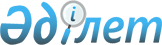 Заңды тұлғаларды мемлекеттік тіркеу және филиалдар мен өкілдіктерді есептік тіркеу жөніндегі нұсқаулықты бекіту туралы
					
			Күшін жойған
			
			
		
					Қазақстан Республикасы Әділет министрінің 2007 жылғы 12 сәуірдегі N 112 Бұйрығы. Қазақстан Республикасының Әділет министрлігінде 2007 жылғы 24 сәуірдегі Нормативтік құқықтық кесімдерді мемлекеттік тіркеудің тізіліміне N 4625 болып енгізілді. Күші жойылды - Қазақстан Республикасы Әділет министрінің 2019 жылғы 11 сәуірдегі № 184 бұйрығымен
      Ескерту. Күші жойылды – ҚР Әділет министрінің 11.04.2019 № 184 (алғашқы ресми жарияланған күнінен кейін күнтізбелік он күн өткен соң қолданысқа енгізіледі) бұйрығымен.
      "Заңды тұлғаларды мемлекеттік тіркеу және филиалдар мен өкілдіктерді есептік тіркеу туралы" және "Сәйкестендіру нөмірлерінің ұлттық тізілімдері туралы" Қазақстан Республикасының Заңдарын орындау үшін, БҰЙЫРАМЫН:
      1. Қоса беріліп отырған Заңды тұлғаларды мемлекеттік тіркеу және филиалдар мен өкілдіктерді есептік тіркеу жөніндегі нұсқаулық бекітілсін.
      2. Осы бұйрық ресми бірінші жарияланған күнінен бастап күнтізбелік он күн өткен соң қолданысқа енгізіледі.
      3. Бизнес-сәйкестендіру нөмірін беру 2007 жылдың 13 тамызынан бастап жүзеге асырылады.
      4. Алынып тасталды - ҚР Әділет министрінің 2010.09.14 № 265 (қолданысқа енгізілу тәртібін 3-т. қараңыз) Бұйрығымен. 
      5. Алынып тасталды - ҚР Әділет министрінің 19.06.2013 № 223 бұйрығымен (алғаш ресми жарияланған күнінен бастап қолданысқа енгізіледі). Заңды тұлғаларды мемлекеттік тіркеу және филиалдар мен
өкілдіктерді есептік тіркеу жөніндегі нұсқаулық
      Ескерту. Нұсқаулық жаңа редакцияда - ҚР Әділет министрінің 27.02.2013 № 68 бұйрығымен (алғашқы ресми жарияланғаннан кейін күнтізбелік он күн өткен соң қолданысқа енгізіледі).  1. Жалпы ережелер
      1. Заңды тұлғаларды мемлекеттік тіркеу және филиалдар мен өкілдіктерді есептік тіркеу жөніндегі осы Нұсқаулық (бұдан әрі - Нұсқаулық) Қазақстан Республикасы Әділет министрлігінің және Қазақстан Республикасы Әділет министрлігінің аумақтық органдарының (бұдан әрі - тіркеуші органдар) Қазақстан Республикасы аумағында құрылатын, қайта ұйымдастырылатын, қайта тіркелетін, таратылатын заңды тұлғаларды мемлекеттік тіркеу және филиалдар мен өкілдіктерді есептік тіркеу, қайта тіркеу, есептік тіркеуден шығару жөніндегі қызметін нақтылайды.
      Ескерту. 1-тармақ жаңа редакцияда - ҚР Әділет министрінің 20.02.2015 № 101 (ресми жарияланған күнінен бастап күнтізбелік он күн өткен соң қолданысқа енгізіледі) бұйрығымен.


      2. Заңды тұлғаларды (филиалдар мен өкілдіктерді) мемлекеттiк (есептік) тiркеу:
      мемлекеттік (есептік) тіркеуге ұсынылған құжаттардың Қазақстан Республикасының заңнамасына сәйкестiгiн тексерудi;
      бизнес-сәйкестендіру нөмiрiн (бұдан әрі - БСН) бере отырып, мемлекеттiк (есептік) тiркеу туралы анықтама беруді;
      заңды тұлғалар (филиалдар мен өкілдіктер) туралы мәлiметтердi Бизнес-сәйкестендiру нөмiрлерiнiң ұлттық тiзiлiмiне (бұдан әрі - Ұлттық тізілім) енгiзудi қамтиды.
      Тіркеу кезінде заңды тұлғаның құрылуының, филиал мен өкілдікті ашудың мақсатқа сай екендігі туралы мәселе назарға алынбайды, оның өндірістік-шаруашылық қызметін бақылауға алу және оған араласу мақсат етіп қойылмайды.
      3. Заңды тұлғаларды мемлекеттік тіркеу және филиалдар мен өкілдіктерді есептік тіркеу:
      заңды тұлғаны құру, қайта тіркеу, құрылтай құжаттарына енгізілген өзгерістер мен толықтырулардың тіркеу, қайта ұйымдастыру және қызметін тоқтату, сондай-ақ филиалдар мен өкiлдiктердi құру, есептік қайта тіркеу, құжаттарына енгізілген өзгерістер мен толықтыруларды тіркеу және қызметiн тоқтату фактiсiн куәландыру;
      Қазақстан Республикасының аумағында құрылған, қайта тіркелген, қайта ұйымдастырылған және өз қызметiн тоқтатқан заңды тұлғаларды, сондай-ақ құрылған, есептік қайта тіркеуден өткен және есептік тіркеуден шығарылған филиалдар мен өкiлдiктердi есепке алу;
      Ұлттық тiзiлiмді жүргізу;
      заңды тұлғалар, олардың филиалдары мен өкiлдiктерi туралы жалпыға қолжетімді ақпаратты (қызметтiк немесе коммерциялық құпияны құрайтын ақпаратты қоспағанда) Қазақстан Республикасының заңнамасында белгіленген тәртіппен өткізу мақсатында жүзеге асырылады.
      4. Өздерiнiң құрылу мақсатында, өз қызметiнiң түрi мен сипатына, қатысушылар (мүшелер) құрамына қарамастан, Қазақстан Республикасының аумағында құрылатын барлық заңды тұлғалар мемлекеттiк тiркеуге жатады.
      Заңды тұлғалардың Қазақстан Республикасының аумағында орналасқан филиалдары мен өкiлдiктерi, оларға заңды тұлға құқығы берiлмей-ақ есептiк тiркеуге жатады.
      Заңды тұлғаларды мемлекеттік тіркеуді және филиалдар мен өкілдіктерді есептік тіркеуді әділет органдары (тіркеуші орган) жүзеге асырады.
      Банктерді, республикалық және өңірлік мәртебесі бар қоғамдық және діни бірлестіктерді, сонымен қатар, саяси партияларды, шетел және халықаралық коммерциялық емес үкіметтік емес бірлестіктерді мемлекеттік (есептік) тіркеу, қайта тіркеу және таратуды тіркеуді Қазақстан Республикасының Әділет министрлігі (бұдан әрі - Министрлік) жүзеге асырады.
      Жергілікті мәртебесі бар қоғамдық және діни бірлестіктерді, қорларды және заңды тұлғалардың қауымдастықтарын мемлекеттік тіркеу, қайта тіркеу, тарату, қоғамдық және діни бірлестіктердің филиалдары мен өкілдіктерін есептік тіркеу, қайта тіркеу, есептік тіркеуден шығару тиісті облыста және Астана, Алматы және Шымкент қалаларында облыстардың, Астана, Алматы мен Шымкент қалаларының Әділет департаменттері жүзеге асырады.
      Министрлікте тіркеуге жататындардан басқа, тиісті облыстарда, Астана, Алматы және Шымкент қалаларында құрылған, қайта ұйымдастырылған және таратылған заңды тұлғаларды, филиалдар мен өкілдіктерді тіркеуді (қайта тіркеуді және таратылуын тіркеуді) Қазақстан Республикасы Әділет министрлігінің тиісті облыстардағы аудандық (қалалық) Әділет басқармалары жүзеге асырады.
      Ескерту. 4-тармақ жаңа редакцияда – ҚР Әділет министрінің 22.11.2018 № 1549 (алғашқы ресми жарияланған күнiнен кейiн күнтiзбелiк он күн өткен соң қолданысқа енгiзiледi) бұйрығымен.


       5. Тіркеуші орган құрылған, қайта ұйымдастырылған және таратылған заңды тұлғалар, филиалдар мен өкілдіктер туралы мәліметтері бар Ұлттық тізілімді қалыптастырады.
      Ұлттық тізілімді жүргізу заңды тұлғалар, филиалдар мен өкілдіктер туралы мәліметтерді есепке алу және өзекті ету арқылы жүзеге асырылады. 2. Заңды тұлғаларды мемлекеттік тіркеу
      6. Орта және ірі кәсіпкерлік субъектілері заңды тұлғаларын, сондай-ақ, коммерциялық емес ұйымдарды тіркеу үшін тіркеуші органға:
      1) осы Нұсқаулыққа 1-қосымшаға сәйкес нысанда өтініші, сондай-ақ өз қызметін Үлгі жарғы негізінде жүзеге асыратын орта және ірі кәсіпкерлік субъектілері үшін осы Нұсқаулыққа 2, 3 және 4-қосымшаларға сәйкес нысандағы өтініштер;
      2) осы Нұсқаулыққа 5-қосымшаға сәйкес құрылтай және басқа да құжаттар тізбесі ұсынылады;
      Заңды тұлғаны мемлекеттік тіркеу туралы өтінішке қол қойылады және "Заңды тұлғаларды мемлекеттік тіркеу және филиалдар мен өкілдіктерді есептік тіркеу туралы" Қазақстан Республикасы Заңының (бұдан әрі - Заң) 6-бабында қарастырылған тәртіпте тіркеуші органға ұсынылады.
      Шетел қатысатын заңды тұлғаларды тіркеу Қазақстан Республикасының заңды тұлғаларын тіркеу үшін белгіленген тәртіппен жүргізіледі. Егер Қазақстан Республикасы бекiткен халықаралық шарттарда өзгеше белгiленбесе, осы тәртiппен көзделген құжаттардан басқа, қосымша:
      1) құрылтайшы - шетелдік заңды тұлға шет мемлекеттің заңдары бойынша заңды тұлға болып табылатындығын куәландыратын сауда тізілімінен заңды көшірмесі немесе басқа заңды құжаты, нотариалдық куәландырылған мемлекеттік және орыс тілдеріндегі аудармасымен бірге;
      2) құрылтайшының - шетелдік жеке тұлғаның жеке басын куәландыратын паспорттың көшірмесі немесе басқа да құжаты мемлекеттік және орыс тілдеріне нотариалдық куәландырылған аудармасымен қоса табыс етілуге тиіс.
      7. Қазақстан Республикасы аумағында тіркелген, өзінің құрылымдық бөлімшелерін (филиалдар мен өкілдіктерін) Қазақстан Республикасынан тыс жерде ашатын заңды тұлғалар үшін тіркеуші органға 6-қосымшаға сәйкес Ұлттық тізілімнен үзіндісі ұсынылады.
      8. Акционерлік қоғамдардың құрылтай құжаттары, сондай-ақ, өз қызметін Үлгі жарғы негізінде жүзеге асыратын жеке кәсіпкерлік субъектісін (шағын кәсіпкерлік субъектілерінен басқа) тіркеу туралы өтініш қазақ және орыс тілдерінде тігілген және нөмірленген түрде үш данада ұсынылады және нотариалды куәландырылады.
      Жеке кәсіпкерлік субъектілеріне жатпайтын заңды тұлғалардың құрылтай құжаттары қазақ және орыс тілдерінде тігілген және нөмірленген түрде үш данада ұсынылады.
      Ескерту. 8-тармаққа өзгеріс енгізілді - ҚР Әділет министрінің 20.02.2015 № 101 (ресми жарияланған күнінен бастап күнтізбелік он күн өткен соң қолданысқа енгізіледі) бұйрығымен.


       9. Акционерлік қоғамдардың жарғыларын, олардың филиалдары мен өкілдіктерінің ережелерін қоспағанда, жеке кәсіпкерлік субъектілеріне жататын заңды тұлғалардың жарғылары, олардың филиалдары мен өкілдіктерінің ережелері мемлекеттік тіркеуге ұсынылмайды.
      10. Қызмет мәні қаржылық қызмет көрсету болып табылатын заңды тұлғаны тіркеу үшін, Қазақстан Республикасының заңнамасында көзделген тәртіпте, қосымша Ұлттық Банкінің рұқсаты талап етіледі.
      Тиісті тауар нарығында монополиялық жағдайға ие нарық субъектілерін, сондай-ақ мемлекеттік кәсіпорындарды, акцияларының (үлестерінің) елу пайызынан астамы мемлекетке тиесілі заңды тұлғаларды және өз қызметін Қазақстан Республикасының аумағында жүзеге асыратын олармен үлестес тұлғаларды, мұндай құру Қазақстан Республикасының заңдарында тікелей көзделген жағдайларды қоспағанда, мемлекеттік тіркеуді тіркеуші орган монополияға қарсы органның алдын ала келісімімен жүзеге асырады.
      Шағын және орта кәсіпкерлік субъектілеріне жататын заңды тұлғаларды қоспағанда, заңды тұлғаны мемлекеттік тіркегені үшін бюджетке тіркеу алымы төленгенін растайтын түбіртек немесе өзге де құжат тіркеуші органға бір мезгілде ұсынылады.
      Ескерту. 10-тармаққа өзгеріс енгізілді - ҚР Әділет министрінің 20.02.2015 № 101 (ресми жарияланған күнінен бастап күнтізбелік он күн өткен соң қолданысқа енгізіледі); 28.02.2017 № 207 (алғашқы ресми жарияланған күнінен кейін күнтізбелік он күн өткен сон қолданысқа енгізіледі) бұйрықтарымен.


       11. Заңды тұлғаны мемлекеттік тіркеу туралы өтініш тіркеуші органға Интернет желісі арқылы берілген электрондық құжат түрінде берілуі мүмкін.
      Заңды тұлғаны мемлекеттік тіркеу туралы өтініш "электрондық үкіметтің" (www.egov.kz) веб-порталында толтырылады және ұсынылады, электрондық цифрлық қолтаңба қойылады.
      Тіркеу алымын төлеу "электрондық үкіметтің" төлем шлюзі арқылы жүзеге асырылады.
      12. Саяси партияларды құру үшін саяси партияларды құру жөніндегі ұйымдастыру комитеті осы Нұсқаулыққа 7-қосымшаға сәйкес хабарлама ұсынады, сондай-ақ, Қазақстан Республикасының "Саяси партиялар туралы" Заңының 6-бабына сәйкес нысандағы саяси партияларды құру ниеті туралы тіркеуші органға:
      1) саяси партияны құру бойынша бастамашы топтың тізімі және осы Нұсқаулыққа 8-қосымшаға сәйкес нысан бойынша, электрондық және қағаз жеткізгіштеріндегі ұйымдастыру комитетінің мүшелері туралы мәліметтер;
      2) ұйымдастыру комитетінің құрылу мақсаты, саяси партияның болжалды атауы, орналасқан жері, ұйымдастыру комитетінің ақшасы мен өзге де мүлкін қалыптастыру мен пайдаланудың болжалды көздері, сондай-ақ ұйымдастыру комитетінің қаражатын қалыптастыру үшін есеп айырысу шотын ашуға және оның қызметін қамтамасыз ету үшін азаматтық-құқықтық шарттар жасасуға уәкілеттік берілген ұйымдастыру комитетінің мүшесі туралы мәліметтер көрсетілген ұйымдастыру комитеті жиналысының хаттамасы ұсынылады.
      Тіркеуші орган осы тармақтың 1), 2) тармақшаларында көзделген хабарламалар мен құжаттарды алған күні, ұйымдастыру комитетінің уәкілетті тұлғасына, оларды ұсынғанын растайтын осы Нұсқаулыққа 9-қосымшаға сәйкес нысан бойынша құжаттарды ұсыну туралы растау құжатын береді.
      Саяси партияларды тіркеу кезінде саяси партиялары мүшелерінің тізімі осы Нұсқаулыққа 10-қосымшаға сәйкес нысандағы, электрондық және қағаз жеткізгіштерінде ұсынылады.
      13. Діни бірлестікті мемлекеттік тіркеу үшін тіркеуші органға діни бірлестікті құру туралы шешім қабылдаған кезден бастап екі айлық мерзімде өтініш беріледі. Өтінішке Қазақстан Республикасының "Діни қызмет туралы" Заңының 12-бабының 3-тармағында көрсетілген құжаттар қоса беріледі.
      Діни бірлестіктерді құратын бастамашы - азаматтар тізімі осы Нұсқаулыққа 11-қосымшаға сәйкес нысанда ұсынылады.
      14. Өңірлік діни бірлестікті тіркеу кезінде қосымша өңірлік діни бірлестікті құруға бастама жасаған, жергілікті діни бірлестіктің әрбіреуінің қатысушыларының тізімі, сондай-ақ, олардың жергілікті діни бірлестіктері жарғыларының нотариалды куәландырылған көшірмелері ұсынылады.
      15. Тіркеуші орган мемлекеттік тіркеу (қайта тіркеу) мерзімін тоқтату туралы шешімді қабылдаған күннен бастап үш жұмыс күнінен кешіктірмей, дін істері уәкілетті органға діни сараптамасын жүргізуді ұйымдастыру және діни бірлестікті құруға бастамашы-азаматтар тізімін тексеру үшін қажетті құжаттардың көшірмесін жолдайды.
      16. Ұсынылған құжаттарды заңнамаға сәйкестігін тексеру, жүргізілген діни сараптаманың, діни бірлестікті құруға бастамашы-азаматтардың тізімін тексеру нәтижелері бойынша діни бірлестікті мемлекеттік тіркеу немесе мемлекеттік тіркеуден бас тарту туралы шешім қабылданады.
      17. Республикалық діни бірлестіктер тіркелген күннен бастап бір жыл өткенше мәртебесін растау үшін, Министрлікке олардың құрылымдық бөлімшелерінің (филиалдары мен өкілдіктерінің) аумақтық әділет органдарында есептік тіркеуден өтуін растайтын құжаттардың көшірмелерін ұсынады. Аталған талаптарды орындамаған жағдайда, республикалық діни бірлестік Қазақстан Республикасының заңдарында белгіленген тәртіпте қайта ұйымдастырылуға немесе таратылуға жатады.
      Ескерту. 17-тармақ жаңа редакцияда - ҚР Әділет министрінің 20.02.2015 № 101 (ресми жарияланған күнінен бастап күнтізбелік он күн өткен соң қолданысқа енгізіледі) бұйрығымен.

  3. Заңды тұлғаны қайта құру
      18. Заңды тұлғаның қайта құруы келесі жағдайларда жүргiзiледi:
      1) қосу;
      2) бiрiктiру;
      3) өзгерту;
      4) бөлу;
      5) бөліп шығару.
      19. Қосылу, біріктіру және өзгерту кезінде тіркеуші органға:
      1) Қосылу және өзгерту жағдайда осы Нұсқаулықтың 1, 2, 3, 4-қосымшаларына сәйкес нысандағы өтініші, біріктіру жағдайда осы Нұсқаулықтың 12, 13, 14, 15, 16, 17, 20-қосымшаларына сәйкес белгіленген үлгідегі өтініші; 
      2) (жеке кәсіпкерлікті субъектілерін қоспағанда) заңды тұлға мүлкі меншік иесінің немесе меншік иесі уәкілеттік берген органның, құрылтайшылардың (қатысушылардың) шешiмi, заңды тұлғаның мөрімен бекітілген, заңды тұлғаның құрылтай құжаттарында уәкiлеттік берiлген органның қайта ұйымдастыру туралы шешiмi немесе Қазақстан Республикасының заңнамалық актілерінде көзделген жағдайларда сот шешiмi;
      3) заңды тұлға мүлкінің меншік иесі немесе заңды тұлғаны қайта ұйымдастыру туралы шешім қабылдаған орган бекіткен, қайта ұйымдастырылған заңды тұлғаның міндеттемелері бойынша құқықтық мирасқорлық туралы ережелері көрсетілген тапсыру актісі және заңды тұлға уәкілетті органының тапсыру актісін бекіту туралы шешімі;
      4) кредиторлардың хабарламаны алған күні көрсетілген және кредитор-заңды тұлғаның мөрімен бекітілген (жеке кәсіпкерлікті субъектілерін қоспағанда) заңды тұлғаның қайта ұйымдастырылғаны туралы кредиторлардың жазбаша хабардар етілгенін растайтын құжат, немесе алғаны туралы пошталық хабарламасы қоса берілген құжат.
      5) қайта ұйымдастырылған заңды тұлға қызметінің тоқтатылғаны үшін бюджетке тіркеу алымы төленгенін растайтын түбіртек немесе өзге де құжат беріледі.
      Ескерту. 19-тармақ жаңа редакцияда – ҚР Әділет министрінің м.а. 05.04.2018 № 524 (ресми жарияланған күнінен кейін күнтізбелік он күн өткен соң қолданысқа енгізіледі) бұйрығымен.


      20. Заңды тұлғаның бөліну, бөлініп шығу кезінде тіркеуші органға:
      1) бөлінген жағдайда осы Нұсқаулықтың 1, 2, 3, 4- қосымшаларына сәйкес нысандағы өтініші, бөлініп шығарылған жағдайда осы Нұсқаулықтың 1, 2, 3, 4, 12, 13, 14 және 15-қосымшаларына сәйкес белгіленген үлгідегі өтініші;
      2) (жеке кәсіпкерлікті субъектілерін қоспағанда) заңды тұлға мүлкі меншік иесінің немесе меншік иесі уәкiлеттік берген органның, құрылтайшылардың (қатысушылардың) шешiмi, заңды тұлғаның мөрімен бекітілген заңды тұлғаның құрылтай құжаттарында уәкiлеттік берілген органның қайта ұйымдастыру туралы шешiмi немесе Қазақстан Республикасының заңнамалық актілерінде көзделген жағдайларда сот шешiмi;
      3) заңды тұлға мүлкінің меншік иесі немесе заңды тұлғаны қайта ұйымдастыру туралы шешім қабылдаған орган бекіткен, қайта ұйымдастырылған заңды тұлғаның міндеттемелері бойынша құқықтық мирасқорлық туралы ережелері көрсетіле отырып – бөліну балансы
      4) кредиторлардың хабарламаны алған күні көрсетілген және кредитор-заңды тұлғаның мөрімен бекітілген (жеке кәсіпкерлікті субъектілерін қоспағанда) заңды тұлғаның қайта ұйымдастырылғаны туралы кредиторлардың жазбаша хабардар етілгенін растайтын құжат, немесе алғаны туралы пошталық хабарламасы қоса берілген құжат.
      5) бөліну нысанындағы қайта ұйымдастырылған заңды тұлға қызметінің тоқтатылғаны үшін бюджетке тіркеу алымы төленгенін растайтын түбіртек немесе өзге де құжат беріледі.
      Ескерту. 20-тармақ жаңа редакцияда – ҚР Әділет министрінің м.а. 05.04.2018 № 524 (ресми жарияланған күнінен кейін күнтізбелік он күн өткен соң қолданысқа енгізіледі) бұйрығымен.


      21. Осы Нұсқаулықтың 19 және 20-тармақтарында көрсетілген жағдайларда тіркеуші органға бұрыңғы құрылтай құжаттарының төлнұсқалары ұсынылады.
      22. Біріктіру нысанындағы қайта ұйымдастыру жағдайын қоспағанда, жаңадан пайда болған заңды тұлғаларды тіркеген кезден бастап заңды тұлға қайта ұйымдастырылды деп саналады.
      23. Қосылу, бөліну, өзгерту кезінде өз қызметін тоқтатқан заңды тұлға, Ұлттық тізілімнен (Ұлттық тізілімнен шығару онда заңды тұлғаның қызметін тоқтатқаны туралы мәліметтерді енгізу жолымен жүргізіледі) шығарылуға жатады, ол туралы жаңадан құрылатын заңды тұлғаны мемлекеттік тіркеу туралы бұйрықта көрсетіледі.
      24. Біріктіру кезінде өзінің қызметін тоқтатқан заңды тұлға Ұлттық тізілімнен шығарылуға жатады (Ұлттық тізілімнен шығару оған заңды тұлғаның қызметінің тоқтатылуы туралы мәліметтерді енгізу жолымен жүргізіледі), ол туралы Ұлттық тізілімнен шығару туралы немесе қайта құрылған заңды тұлға қосылған заңды тұлғаны мемлекеттік қайта тіркеу, құрылтай құжаттарына енгізілген өзгертулер мен толықтыруларды тіркеу кезінде бұйрықта көрсетіледі.
      25. Біріктіру кезінде, бір немесе одан көп заңды тұлғалар қызметін тоқтатқанда, бір заңды тұлғаның іріленуі жағдайында қосылған заңды тұлғалардың құқықтары мен міндеттері тапсыру актісіне сәйкес, мирасқор заңды тұлғаға ауысады. Біріктірілген заңды тұлғалар Ұлттық тізілімнен шығарылады, ол туралы бір уақытта мемлекеттік қайта тіркеу және заңды тұлғаның құрылтай құжаттарына енгізілген өзгертулер мен толықтыруларды тіркеу туралы бұйрықта көрсетіледі.
      26. Егер біріктіру нәтижесінде, біріктірілетін заңды тұлға қайта тіркеуге, өзгертулерді тіркеуге жатпаса, онда біріктерілген заңды тұлғаны тіркеуді (қайта тіркеуді) жүргізген тіркеуші органға осы Нұсқаулықтың 19-тармағында көрсетілген құжаттар тізімі ұсынылады.
      Ұсынылған құжаттар негізінде тіркеуші орган Ұлттық тізілімнен шығару туралы бұйрық шығарады және бұйрықты мұрағаттық тіркеу материалдарын қоса салу арқылы заңды тұлғалар біріктірілген заңды тұлғаның тұрған жері бойынша тіркеуші органға жолдайды.
      27. Егер қайта құру кезінде біріктірілетін заңды тұлға қайта тіркеуге, құрылтай құжаттарына енгізілген өзгертулер мен толықтыруларды тіркеуге жатса, онда біріктірілетін заңды тұлғаны Ұлттық тізілімнен шығаруды қайта тіркеуге, құрылтай құжаттарына енгізілген өзгертулер мен толықтыруларды тіркеуге құжаттар топтамасы тапсырылған тіркеу органы жүзеге асырады. Осы жағдайда заңды тұлғаны қайта тіркеу және құрылтай құжаттарына енгізілген өзгертулер мен толықтыруларды тіркеу және Ұлттық тізілімнен біріктірілген заңды тұлғаны алып тастау туралы бұйрықтың көшірмесі тиісті тіркеуші органға жолданады.
      28. Табиғи монополиялар субъектілерін қайта ұйымдастыру кезінде тіркеуші органға табиғи монополиялар салаларында басшылықты жүзеге асыратын уәкілетті органның келісімі ұсынылады.
      Ескерту. 28-тармақ жаңа редакцияда – ҚР Әділет министрінің 28.02.2017 № 207 (алғашқы ресми жарияланған күнінен кейін күнтізбелік он күн өткен соң қолданысқа енгізіледі) бұйрығымен.


      29. Акционерлік қоғамды өзгерту, қосылу, бірігу және бөліну кезінде тіркеуші органға қосымша акционерлік қоғамның барлық акциялар шығарылымының күшін жою туралы куәлік ұсынылады.
      30. Бөлініп шығу кезінде заңды тұлғаның қызметінің тоқтатылуы жүргізілмейді.
      Қазақстан Республикасы Азаматтық кодексінің (Жалпы бөлімі) 42-бабының 6-тармағында көзделген негіздер бар болған жағдайда, алғашқы заңды тұлға қайта тіркеуге жатады.
      Қайта ұйымдастырылу жолымен құрылған заңды тұлғаны мемлекеттік тіркеу Осы Нұсқаулықтың 12-тарауында көзделген мерзімде жүргізіледі.
      31. Құжаттар тізбесі ұсынылғаннан кейін тіркеуші орган:
      1) ұсынылған құжаттар топтамасының толықтығын және олардың Қазақстан Республикасының қолданыстағы заңнамасына сәйкес дұрыс толтырылғандығын тексереді;
      2) құрылтай құжаттары Қазақстан Республикасының қолданыстағы заңнамасына сәйкес келген жағдайда, қазақ және орыс тілдерінде заңды тұлғаны мемлекеттік тіркеу туралы бұйрық шығарады (заңды тұлғаның құжаттарын қараған, тіркеуші органның маманы бұйрықтың жобасын 3 данада, қазақ және орыс тілдерінде дайындайды және оған сол маман, сондай-ақ тіркеу бөлімінің бастығы бұрыштама қояды, содан кейін тіркеуші органның басшысына немесе оның орынбасарына қол қоюға ұсынылады);
      3) Ұлттық тізілімге заңды тұлға туралы мәліметтер енгізеді;
      4) тіркелген күннен бастап бір жұмыс күні ішінде БСН бере отырып, заңды тұлғаны мемлекеттік тіркеуді жүргізу туралы хабарламаны мемлекеттік кіріс органдарына жібереді;
      5) заңның 12-бабына сәйкес заңды тұлғаны мемлекеттiк тiркеу (қайта тiркеу) туралы анықтама береді;
      6) құрылтай және басқа да құжаттарының (акционерлік қоғамнан басқа, жеке кәсіпкерлік субъектілерін қоспағанда) бір данасы бар істі ресімдейді, іс рәсімделгеннен кейін (БСН беруді растайтын тиісті мөртабандарды және мөрді қойғаннан кейін) құрылтай құжаттарының түпнұсқалары құрылтайшыға не оның өкіліне қайтарылады.
      Ескерту. 31-тармақ жаңа редакцияда – ҚР Әділет министрінің 27.04.2017 № 485 (ресми жарияланған күнінен кейін күнтізбелік он күн өткен соң қолданысқа енгізіледі) бұйрығымен.

  4. Шағын кәсіпкерлік субъектісіне жататын заңды тұлғаны
мемлекеттік тіркеудің хабарлама тәртібі
      32. Шағын кәсіпкерлік субъектісіне жататын заңды тұлғаны мемлекеттік тіркеу, қайта ұйымдастырылу жолымен құрылатын тіркеуді қоспағанда, Заңның 6-1-бабында көзделген тәртіпте жүзеге асырылады.
      Шағын кәсіпкерлік субъектісіне жататын заңды тұлғаны мемлекеттік тіркеу үшін құрылтайшы (құрылтайшылар) тіркеуші органға осы Нұсқаулықтың 18-қосымшасына сәйкес нысан бойынша кәсіпкерлік қызметті жүзеге асырудың басталғаны туралы хабарлама береді.
      Шағын кәсіпкерлік субъектісіне жататын заңды тұлғаны мемлекеттік тіркеу "электрондық үкімет" веб-порталында толтырылатын электрондық хабарлама беру арқылы жүзеге асырылуы мүмкін.
      Шағын кәсіпкерлік субъектілеріне жататын заңды тұлғалардың, олардың филиалдары мен өкілдіктерінің жарғылары (ережелері) мемлекеттік тіркеу процесінде ұсынылмайды.
      Ескерту. 32-тармақ жаңа редакцияда - ҚР Әділет министрінің 16.09.2014 № 273 (ресми жарияланған күнінен бастап күнтізбелік он күн өткен соң қолданысқа енгізіледі); өзгеріс енгізілді - ҚР Әділет министрінің 20.02.2015 № 101 (ресми жарияланған күнінен бастап күнтізбелік он күн өткен соң қолданысқа енгізіледі) бұйрықтарымен.


       33. Шетел қатысуымен шағын кәсіпкерлік субъектілеріне жататын заңды тұлғаларды мемлекеттік тіркеу шағын кәсіпкерлік субъектілеріне жататын, Қазақстан Республикасының заңды тұлғаларын тіркеу үшін белгіленген тәртіпте жүргізіледі. Егер Қазақстан Республикасы бекіткен, халықаралық шарттарда өзгеше белгіленбесе, қосымша:
      құрылтайшы - шетелдік заңды тұлға шет мемлекеттің заңдары бойынша заңды тұлға болып табылатындығын куәландыратын сауда тізілімінен заңды көшірмесі немесе басқа заңды құжаты, нотариалдық куәландырылған мемлекеттік және орыс тілдеріндегі аудармасымен бірге;
      құрылтайшының - шетелдік жеке тұлғаның жеке басын куәландыратын паспорттың көшірмесі немесе басқа да құжат қазақ және орыс тілдеріне нотариалдық жолмен куәландырылған аудармасымен қоса табыс етілуге тиіс.
      34. "Электрондық үкімет" веб-порталға жүгінген жағдайда хабарламаға көрсетілген құжаттардың электрондық көшірмелері қоса беріледі.
      Веб-порталға жүгінген жағдайда өтініш берушінің "жеке кабинетінен" заңды тұлғаны хабарлама тәртібінде тіркеу фактісі заңды тұлғаны мемлекеттік тіркеу туралы анықтамамен расталады, ол өтініш берушіге (өтініш берушілерге) электрондық форматта жеке кабинетке ("электрондық үкімет" порталында) жіберіледі.
      Тіркеуші органға жүгінген жағдайда заңды тұлғаны мемлекеттік тіркеу туралы анықтаманы беру кәсіпкерлік қызметті жүзеге асырудың басталғаны жөнінде хабарламаны қабылдау туралы растау болып табылады.
      Заңды тұлғаны мемлекеттік тіркеу туралы анықтаманы беру кәсіпкерлік қызметті жүзеге асырудың басталғаны туралы хабарлама берілген күннен кейінгі бір жұмыс күнінен кешіктірілмей жүзеге асырылады.
      Ескерту. 34-тармақ жаңа редакцияда - ҚР Әділет министрінің 16.09.2014 № 273 бұйрығымен (ресми жарияланған күнінен бастап күнтізбелік он күн өткен соң қолданысқа енгізіледі).

  5. Филиалдар мен өкілдіктерді есептік тіркеу
      35. Қазақстан Республикасының аумағында орналасқан, заңды тұлғалардың филиалдары мен өкілдіктері олардың заңды тұлға құқығына иеленусіз есептік тіркеуге жатады.
      36. Филиалдар мен өкілдіктерді есептік тіркеу үшін тіркеуші органға осы Нұсқаулыққа 1-қосымшаға сәйкес нысанда беріледі. (жеке кәсіпкерлікті субъектілерін қоспағанда) өтінішке филиал (өкілдік) құратын уәкілетті заңды тұлға қол қояды және заңды тұлғаның мөрімен расталады.
      Ескерту. 36-тармақ жаңа редакцияда – ҚР Әділет министрінің м.а. 05.04.2018 № 524 (ресми жарияланған күнінен кейін күнтізбелік он күн өткен соң қолданысқа енгізіледі) бұйрығымен.


      37. Өтінішпен бірге филиалды (өкілдікті) есептік тіркелгені үшін бюджетке алымы төленгенін растайтын түбіртек немесе өзге де құжат беріледі.
      38. Жеке кәсіпкерлік субъектілеріне жатпайтын, заңды тұлғалардың филиалдары (өкілдіктері), сондай-ақ, акционерлік қоғамдар үшін қосымша заңды тұлға бекіткен, үш данада қазақ және орыс тілдеріндегі филиал (өкілдік) туралы ереже, жарғының (ереженің) көшірмесі және заңды тұлғаның мөрімен бекітілген филиалдың (өкілдіктің) басшысына берілген сенімхат (қоғамдық және діни бірлестіктерден басқа) ұсынылады.
      39. Шетелдiк заңды тұлғалардың филиалдарын (өкiлдiктерiн) есептiк тiркеу Қазақстан Республикасының заңнамалық актiлерiнде Қазақстан Республикасы заңды тұлғаларының филиалдарын (өкiлдiктерiн) есептiк тiркеу үшiн белгiленген тәртiппен жүргiзiледi. Егер Қазақстан Республикасы ратификациялаған халықаралық шарттарда өзгеше белгiленбесе, осы тәртiппен көзделген құжаттардан басқа, филиалды (өкiлдiктi) құратын шетелдiк заңды тұлғаның шет мемлекеттiң заңнамасы бойынша заңды тұлға болып табылатынын растайтын, сауда тiзiлiмiнiң заңдастырылған үзiндi көшiрмесi, шетелдiк заңды тұлғаның құрылтай құжаттары немесе басқа да заңдастырылған құжаты, сондай-ақ салықтық тiркеу нөмiрi (немесе оның аналогы) көрсетiле отырып, шетелдiк заңды тұлғаның инкорпорация елiндегi салықтық тiркелуiн растайтын құжат қосымша ұсынылуға тиiс. Филиалды (өкiлдiктi) құратын шетелдiк заңды тұлғаның құжаттары нотариат куәландырған қазақ және орыс тiлдерiндегi аудармасымен бiрге ұсынылады.
      40. Мемлекеттiк кәсiпорын филиал (өкiлдiк) құрған кезде Ұлттық Банктiң не мемлекеттiк мүлiктi басқару жөнiндегi уәкiлеттi органның (жергiлiктi атқарушы органның) филиал (өкiлдiк) құруға келiсiмiн растайтын құжат қосымша ұсынылады.
      41. Құжаттар табыс етілген соң тіркеуші орган:
      1) ұсынылған құжаттар пакетінің толық екендігі және олардың дұрыс дайындалғанын және Қазақстан Республикасының қолданыстағы заң актілеріне сәйкестігін тексереді;
      2) құжаттары Қазақстан Республикасының қолданыстағы заң актілеріне сәйкес болған жағдайда филиалды (өкілдікті) есептік тіркеу туралы бұйрық шығарады (бұйрық жобасын заңды тұлғаның құжаттарын қарастырған тіркеуші органның маманы үш данада дайындайды және осы маман, сондай-ақ тіркеу бөлімінің бастығы қол қояды, содан соң тіркеуші органының бастығына немесе оның орынбасарына қол қоюға ұсынады);
      3) Ұлттық тізілімге филиал (өкілдік) туралы мәлімет енгізеді;
      4) есептік тіркеу (қайта тіркеу) туралы мәлімет енгізілген күннен бастап бір жұмыс күні ішінде филиалды (өкілдікті) есептік тіркегені және БСН-і берілгені туралы мемлекеттік кіріс органына хабарлама жібереді;
      5) Заңның 12-бабына сәйкес филиалды (өкілдікті) есептік тіркеу туралы анықтама береді;
      6) бір данадан тұратын ережесі бар істі рәсімдейді, істі рәсімдеп болғаннан кейін шағын кәсіпкерлік субъектісіне жатпайтын және де акционерлік қоғам заңды тұлғаларының филиалдарының (өкілдігінің) ережесінің төлнұсқасына БСН иеленгенін растайтын мөртаңбалар қойылып, құрылтайшыға немесе оның өкіліне қайтарылады.
      Ескерту. 41-тармаққа өзгеріс енгізілді - ҚР Әділет министрінің 20.02.2015 № 101 (ресми жарияланған күнінен бастап күнтізбелік он күн өткен соң қолданысқа енгізіледі) бұйрығымен.

  6. Заңды тұлғаны мемлекеттiк (есептік) қайта тiркеу, филиалды (өкiлдiктi) есептік қайта тіркеу
      42. Заңды тұлға келесi жағдайларда қайта тiркеуден өтуге тиiс:
      1) жарғылық капитал мөлшерi азайғанда;
      2) атауы өзгергенде;
      3) шаруашылық серiктестiктерiндегi қатысушылардың (жауапкершілігі шектеулі серiктестiкке қатысушылардың тiзiлiмiн жүргiзудi орталық депозитарий жүзеге асыратын жауапкершілігі шектеулі серiктестiктерді қоспағанда) құрамы өзгергенде.
      Қатысушылар құрамының өзгеруi, атауының өзгеруi немесе жарғылық капиталының азаюы негiзiнде заңды тұлғаның қайта тiркеуi қайта құрудың бірігу және бөлініп шығу жағдайларында болуы мүмкiн.
      Ескерту. 42-тармақ жаңа редакцияда – ҚР Әділет министрінің 22.11.2018 № 1549 (алғашқы ресми жарияланған күнiнен кейiн күнтiзбелiк он күн өткен соң қолданысқа енгiзiледi) бұйрығымен.


      43. Заңды тұлға шешiм қабылданған сәттен бастап бiр айдың iшiнде тiркеушi органға келесі құжаттарды тапсырады:
      1) осы Нұсқаулықтың 12-қосымшасына сәйкес заңды тұлғаны, филиал мен өкілдікті қайта тіркеу туралы, ал, өз қызметін Үлгі жарғы негізінде жүзеге асыратын шағын, орта және ірі кәсіпкерлік субъектілері үшін 13, 14, 15-қосымшаға сәйкес заңды тұлғаларды мемлекеттік (есептік) қайта тіркеу туралы өтініш. Мемлекеттің қатысуымен заңды тұлғалар тізілім ұстаушының белгiсi бар өтінішті;
      2) (жеке кәсіпкерлікті субъектілерін қоспағанда) заңды тұлғаның құрылтай құжаттарына, филиал (өкiлдiк) туралы ережеге өзгерiстер мен толықтырулар енгiзу көзделетiн, мемлекеттiк (есептiк) қайта тiркеу туралы заңды тұлғаның уәкiлеттi органының заңды тұлға мөрiмен бекемделген шешiмi не шешiмiнен үзiндi көшiрмесін;
      3) жеке кәсiпкерлiк субъектiсiне жатпайтын заңды тұлға, сондай-ақ акционерлiк қоғам, олардың филиалдары (өкiлдiктерi) үшiн енгiзiлген өзгерiстерiмен және толықтыруларымен құрылтай құжаттарының (ережелерiнiң) үш данасын тапсырады.
      Сонымен бірге, өзгерiстер мен толықтырулар енгiзу екi тәсiлмен:
      1) құрылтай құжаттарын жаңа редакцияда жасау арқылы;
      2) өзгерiстердi (толықтыруларды) бұрынғы құрылтай құжаттарына қосымша түрiнде енгізу арқылы жүргiзiледі.
      3) Егер құрылтай құжаттары нотариалдық куәландыруға жататын болса, онда оған енгізілетін өзгерістер мен толықтырулар да нотариалдық куәландырылуы тиіс;
      4) жеке кәсiпкерлiк субъектiсiне жатпайтын заңды тұлғаның, сондай-ақ акционерлiк қоғамның бұрынғы құрылтай құжаттарының, олардың филиалдары (өкiлдiктерi) туралы ережелердiң түпнұсқалары;
      Тіркеуші орган жеке кәсіпкерлік субъектісінде жарғысы және мемлекеттiк тiркеу (қайта тiркеу) туралы куәлiгі болған жағдайда бұрынғы құжаттарының телнұсқасы тәркіленеді;
      5) заңды тұлғаларды қайта тiркеу үшiн және филиалдар мен өкілдіктерді есептік тіркеу үшін бюджетке алым төлегенiн растайтын түбiртек немесе басқа құжат;
      Көрсетiлген құжаттардың тiзiмi қайта тiркеуден өтудің барлық жағдайларында ұсынылады.
      Ескерту. 43-тармақ жаңа редакцияда – ҚР Әділет министрінің м.а. 05.04.2018 № 524 (ресми жарияланған күнінен кейін күнтізбелік он күн өткен соң қолданысқа енгізіледі) бұйрығымен.


      44. Жауапкершілігі шектеулі серiктестiкке қатысушылардың тiзiлiмiн жүргiзудi орталық депозитарий жүзеге асыратын жауапкершілігі шектеулі серiктестiктерді қоспағанда, қатысушылар құрамының өзгеруi негiзi бойынша шаруашылық серiктестiктерiн мемлекеттiк қайта тiркеу үшiн Қазақстан Республикасының заңнамалық актiлерiне және құрылтай құжаттарына сәйкес шаруашылық серiктестiгiнiң шығатын қатысушысының серiктестiк мүлкiндегi (жарғылық капиталындағы) үлесiне немесе оның бiр бөлiгiне құқығының иелiктен шығарылғанын (біреуге беру) растайтын құжат ұсынылады. Егер шаруашылық серiктестiгiнiң шығатын қатысушысының серiктестiк мүлкiндегi (жарғылық капиталындағы) үлесiне немесе оның бiр бөлiгiне құқығын иелiктен шығару (бiреуге беру) шартының тарапы жеке тұлға болып табылатын жағдайда, жеке тұлға қолының түпнұсқалығы нотариалды куәландыруға тиiс.
      Ескерту. 44-тармақ жаңа редакцияда – ҚР Әділет министрінің 22.11.2018 № 1549 (алғашқы ресми жарияланған күнiнен кейiн күнтiзбелiк он күн өткен соң қолданысқа енгiзiледi) бұйрығымен.


      45. Жарғылық капиталының азайуымен заңды тұлғаны қайта тіркеу кезінде қосымша барлық кредит берушілеріне жарғылық капиталдың азайтылғаны туралы жазбаша хабарлама немесе серіктестік туралы мәліметтер жарияланатын ресми басылым беріледі.
      46. Заңды тұлға қайта тіркеу кезінде нақтылы мекенжайын өзгерткен жағдайда, тіркеуші органға қосымша нақтылы тұрған жерін растайтын құжат ұсынады.
       47. Табиғи монополия субъектiлерiн мемлекеттiк қайта тiркеу үшiн табиғи монополиялар салаларындағы басшылықты жүзеге асыратын уәкiлеттi органның келiсiмi талап етiледi.
      Ескерту. 47-тармақ жаңа редакцияда – ҚР Әділет министрінің 28.02.2017 № 207 (алғашқы ресми жарияланған күнінен кейін күнтізбелік он күн өткен соң қолданысқа енгізіледі) бұйрығымен.


      48. Тиiстi тауар нарығында монополиялық жағдайға ие нарық субъектiлерiн, сондай-ақ мемлекеттік кәсіпорындарды, акцияларының (жарғылық капиталға қатысу үлестерінің) елу пайызынан астамы мемлекетке тиесілі заңды тұлғаларды және өз қызметін Қазақстан Республикасының аумағында жүзеге асыратын олармен үлестес тұлғаларды, мұндай құру Қазақстан Республикасының заңдарында, Қазақстан Республикасы Президентінің жарлықтарында немесе Қазақстан Республикасы Үкіметінің қаулыларында тікелей көзделген жағдайларды қоспағанда, қайта тiркеу үшiн монополияға қарсы органның келiсiмi талап етіледi.
      Ескерту. 48-тармақ жаңа редакцияда – ҚР Әділет министрінің 28.02.2017 № 207 (алғашқы ресми жарияланған күнінен кейін күнтізбелік он күн өткен соң қолданысқа енгізіледі) бұйрығымен.


      49. Банктердің, банк операцияларының жекелеген түрлерін жүзеге асыратын ұйымдардың, сақтандыру және қайта сақтандыру ұйымдарының құрылтай құжаттарына өзгерістер мен толықтырулар енгізу тиісінше Қазақстан Республикасының банк заңнамасында, Қазақстан Республикасының сақтандыру ісі және сақтандыру қызметі туралы заңнамасында көзделген ерекшеліктер ескеріле отырып жүзеге асырылады.
      Заңды тұлғаны қайта ұйымдастыру кезінде осы Нұсқаулыққа 19 және  20-тармағында көрсетілген құжаттарды тіркеуші органға тапсырады.
      Ескерту. 49-тармаққа өзгеріс енгізілді - ҚР Әділет министрінің 20.02.2015 № 101 (ресми жарияланған күнінен бастап күнтізбелік он күн өткен соң қолданысқа енгізіледі) бұйрығымен.


       50. Қайта тіркеуге құжаттар табыс етілген соң тіркеуші орган:
      1) ұсынылған құжаттар пакетінің толық екендігі және олардың дұрыс дайындалғанын (жасалуын) және Қазақстан Республикасының қолданыстағы заң актілеріне сәйкестігін тексереді;
      2) құжаттарда қолданыстағы заң актілеріне қайшы заң бұзушылық болмаған жағдайда заңды тұлғаны қайта тіркеу туралы бұйрық шығарады;
      3) Ұлттық тізілімге заңды тұлғаны қайта тіркеу туралы мәлімет енгізеді;
      4) тіркелген күннен бастап бір жұмыс күні ішінде заңды тұлғаның қайта тіркелгені және БСН-і берілгені туралы мемлекеттік кіріс органына хабарлама жібереді;
      5) Заңның 12-бабына сәйкес заңды тұлғаны мемлекеттiк қайта тiркеу туралы анықтама береді;
      6) істі заңды тұлғаның жаңа құрылтай құжаттарымен не бұрынғы құрылтай құжаттарына қосымша ретінде ресімделген, құрылтай құжаттарына енгізілетін өзгерістер мен толықтырулары бар данамен және жеке кәсіпкерлік субъектілерін басқа заңды тұлғаның басқа да құжаттармен толықтырады.
      Істерді ресімдеп болған соң (БСН берілгенін растайтын тиісті мөртаңбалар және мөрлер қою) құрылтай құжаттарының төлнұсқалары (акционерлiк қоғамна басқа жеке кәсiпкерлiк субъектiлері) уәкілетті тұлғаға қайтарылады.
      Ескерту. 50-тармаққа өзгеріс енгізілді - ҚР Әділет министрінің 20.02.2015 № 101 (ресми жарияланған күнінен бастап күнтізбелік он күн өткен соң қолданысқа енгізіледі) бұйрығымен.


       51. Филиалдар (өкілдіктер) атауы өзгерген жағдайда есептік қайта тіркеуге жатады.
      Филиалды (өкілдікті) қайта тіркеу осы Нұсқаулықтың 43, 50-тармақтарына сәйкес филиалға (өкілдікке) қолданылатын тәртіппен жүзеге асырылады. Филиалға (өкілдікке) Заңның 12-бабына сәйкес филиалды (өкілдікті) есептік қайта тіркеу туралы анықтама береді.
      Филиал немесе өкілдікті құрушы шетелдiк заңды тұлғаның атауы өзгерген жағдайда қосымша нақтылы субъектінің атауының өзгергені туралы өзінің мемлекетінің заңнамасына сәйкес сауда тiзiлiмiнiң заңдастырылған үзiндiсі немесе басқа да заңдастырылған құжаттары нотариат куәландырған қазақ және орыс тiлдерiндегi аудармасымен бiрге ұсынылады. 7. Жеке кәсiпкерлiк субъектiсiне жатпайтын заңды тұлғаның,
сондай-ақ акционерлiк қоғамның құрылтай құжаттарына, олардың
филиалдары (өкiлдiктерi) туралы ережелерге енгiзiлген
өзгерiстер мен толықтыруларды мемлекеттiк тiркеу
      52. Жеке кәсiпкерлiк субъектiсiне жатпайтын заңды тұлғаның, сондай-ақ акционерлiк қоғамның құрылтай құжаттарына, олардың филиалдары (өкiлдiктерi) туралы ережелерге мемлекеттiк (есептiк) қайта тiркеуге әкеп соқпайтын өзгерiстер мен толықтырулар енгiзiлген жағдайда заңды тұлға, филиал (өкiлдiк) тiркеушi органға бұл жөнiнде жарғыға (ережеге) өзгерiстер мен толықтырулар енгiзу туралы шешiм қабылданған күннен бастап бiр ай мерзiмде хабарлайды.
      53. Хабарламаға заңды тұлғаның мөрімен (ол болған кезде) бекемделген, құрылтай құжаттарына өзгерістер мен толықтырулар енгізу туралы заңды тұлғаның уәкiлеттi органының шешімі не шешімінен үзінді көшірме, сондай-ақ жеке кәсіпкерлік субъектісіне жатпайтын заңды тұлғаның, сондай-ақ акционерлік қоғамның құрылтай құжаттарына, олардың филиалдары (өкілдіктері) туралы ережелерге енгізілген өзгерістер мен толықтырулардың мәтіні қоса беріледі.
      Ескерту. 53-тармақ жаңа редакцияда - ҚР Әділет министрінің 20.02.2015 № 101 (ресми жарияланған күнінен бастап күнтізбелік он күн өткен соң қолданысқа енгізіледі) бұйрығымен.


       54. Жеке кәсiпкерлiк субъектiсiне жатпайтын заңды тұлғаның, сондай-ақ акционерлiк қоғамның құрылтай құжаттарына, олардың филиалдары (өкiлдiктерi) туралы ережелерге енгiзiлген өзгерiстер мен толықтыруларды мемлекеттiк тiркеу келесі жағдайларда:
      1) орналасқан жерi өзгергенде;
      2) жарғы (ереже) жаңа редакцияда қабылданғанда жүргiзiледi.
      55. Жеке кәсiпкерлiк субъектiсiне жатпайтын заңды тұлғаның, сондай-ақ акционерлiк қоғамның құрылтай құжаттарына, олардың филиалдары (өкiлдiктерi) туралы ережелерге енгiзiлген, мемлекеттiк (есептiк) қайта тiркеуге әкеп соқпайтын өзгерiстер мен толықтыруларды мемлекеттiк тiркеу үшiн тiркеушi органға:
      1) заңды тұлғаның басшысы немесе басқа уәкілетті тұлға қол қойған, мөрмен (ол болған кезде) бекітілген осы Нұсқаулықтың 16-қосымшасына, өз қызметін Үлгі жарғы негізінде жүзеге асыратын акционерлік қоғамдар үшін 17-қосымшаға сәйкес белгiленген үлгiдегi өтініші (мемлекеттің қатысуымен заңды тұлғалар – тізілім ұстаушының белгісі бар өтініші);
      2) заңды тұлғаның құрылтай құжаттарына, филиал (өкiлдiк) туралы ережеге өзгерiстер мен толықтырулар енгiзу туралы заңды тұлғаның уәкiлеттi органының заңды тұлға мөрiмен (ол болған кезде) бекітілген шешiмi не шешiмiнен үзiндi;
      3) нақты мекенжайы өзгерген жағдайда заңды тұлға мөрiмен (ол болған кезде) бекемделген, заңды тұлғаның құрылтай құжаттарына, филиал (өкiлдiк) туралы ережеге енгiзiлген өзгерiстер мен толықтырулар мәтiнiнiң үш данасы немесе жаңа редакцияда ресiмделген, заңды тұлға құрылтай құжаттарының, филиал (өкiлдiк) туралы ереженiң үш данасы;
      4) заңды тұлғаның бұрынғы құрылтай құжаттарының, филиал (өкiлдiк) туралы ереженiң түпнұсқалары;
      5) нақты орналасқан жерiн (орналасқан жерiн өзгерткен жағдайда) растайтын құжат ұсынылады.
      Ескерту. 55-тармаққа өзгеріс енгізілді - ҚР Әділет министрінің 20.02.2015 № 101 (ресми жарияланған күнінен бастап күнтізбелік он күн өткен соң қолданысқа енгізіледі) бұйрығымен.


       56. Заңды тұлғаның орналасқан жерін растайтын құжаттар: жалдау, сатып алу-сату шарттары, қозғалмайтын мүлікке құқықтың тіркеу жүргізілгендігі туралы мөртабан басылған жылжымайтын мүлікке құқықты растайтын құжат және азаматтық заңнамада көзделген өзге де құжат.
      Егер үй-жайдың иесі жеке тұлға болған жағдайда, онда жеке тұлғаның үй-жайды заңды тұлғаның тұратын жері ретінде бергені туралы нотариалдық куәландырған келісімі табыс етіледі.
      Қосылу жолымен қайта ұйымдастыру кезінде осы Нұсқаулықтың 19-тармағында көрсетілген құжаттар қосымша ұсынылады.
      57. Жеке кәсiпкерлiк субъектiсiне жатпайтын заңды тұлғаның, сондай-ақ акционерлiк қоғамның құрылтай құжаттарына, олардың филиалдары (өкiлдiктерi) туралы ережелерге енгiзiлген өзгерiстер мен толықтыруларды мемлекеттiк тiркеуден бас тарту мына:
      1) заңды тұлғаның құрылтай құжаттарына, филиал (өкiлдiк) туралы ережеге өзгерiстер мен толықтырулар енгiзу тәртiбi бұзылған, құрылтай құжаттары (ереже) Қазақстан Республикасының заңына сәйкес келмеген;
      2) сот актiлерi және сот орындаушылары мен құқық қорғау органдарының қаулылары (тыйым салулары, қамауға алулары) болған жағдайларда жүзеге асырылады.
      Жеке кәсiпкерлiк субъектiсiне жатпайтын заңды тұлғаның, сондай-ақ акционерлiк қоғамның құрылтай құжаттарына, олардың филиалдары (өкiлдiктерi) туралы ережелерге енгiзiлген өзгерiстер мен толықтыруларды мемлекеттiк тiркеуден бас тартылған жағдайда, тiркеушi орган оған ұсынылған құжаттардың Қазақстан Республикасы заңнамалық актiсiнiң талаптарына сәйкес келмейтiндiгiне сiлтеме жасалған жазбаша түрдегi дәлелдi бас тартуды Осы Нұсқаулықтың 12-тарауында көзделген мерзiмдерде бередi.
      58. Көрсетілген құжаттарды алғаннан кейін тіркеуші орган:
      1) Ұлттық тізілімге құрылтай құжаттарына енгізілген өзгерістер мен толықтырулар туралы мәлімет енгізеді;
      2) Заңның 12-бабына сәйкес, жаңа мекенжайы, заңды тұлғаны тiркеген (қайта тiркеген) күнi және бастапқы мемлекеттік тіркелген мерзімі көрсетілген заңды тұлғаны, филиалмен өкілдікті тіркеу, қайта тіркеу туралы анықтама береді;
      3) заңды тұлғаның бұрынғы мекенжайы бойынша тiркеушi органнан оның құжаттарын сұратып алады;
      4) iске бұрынғы құжаттарды, сол сияқты жаңа ұсынылған құжаттарды тiгедi;
      59. Акционерлiк қоғамды қоспағанда, жеке кәсiпкерлiк субъектiсiне жататын заңды тұлғаның, олардың филиалдарының (өкiлдiктерiнiң) орналасқан жерi ауысқан кезде заңды тұлға, филиал (өкiлдiк) нақты мекенжайы бойынша тiркеушi органға бұл жөнiнде орналасқан жерiн ауыстыру туралы шешiм қабылданған күннен бастап бiр ай мерзiмде хабарлайды.
      Хабарламаға заңды тұлға мөрiмен бекітілген, құрылтай құжаттарына (филиалдар мен өкілдіктер туралы ереже) өзгерiстер мен толықтырулар енгiзу туралы заңды тұлғаның уәкiлеттi органының шешiмi не шешiмiнен үзiндiсі, сондай-ақ нақтылы тұрған жерін растайтын құжат қоса берiледi.
      Ескерту. 59-тармақ жаңа редакцияда – ҚР Әділет министрінің м.а. 05.04.2018 № 524 (ресми жарияланған күнінен кейін күнтізбелік он күн өткен соң қолданысқа енгізіледі) бұйрығымен.


      60. Жеке кәсiпкерлiк субъектiсiне жатпайтын заңды тұлғаның, сондай-ақ акционерлiк қоғамның құрылтай құжаттарына, олардың филиалдары (өкiлдiктерi) туралы ережелерге енгiзiлген, мемлекеттiк (есептiк) қайта тiркеуге әкеп соқпайтын өзгерiстер мен толықтыруларды, заңды тұлғаның олардың филиалдарымен өкілдіктерінің жарғысы (ережесі) жаңа редакцияда қабылданғанда немесе орналасқан жерi өзгерген жағдайлардан басқа кездерде, тiркеушi органға бұл жөнiнде жарғыға (ережеге) толықтырулар енгiзу туралы шешiм қабылданған күннен бастап бiр ай мерзiмде хабарлайды.
      Хабарламаға заңды тұлға мөрiмен бекітілген, құрылтай құжаттарына өзгерiстер мен толықтырулар енгiзу туралы заңды тұлғаның уәкiлеттi органының шешiмi не шешiмiнен үзiндiсі, сондай-ақ заңды тұлғаның құрылтай құжаттарына, олардың филиалдары (өкiлдiктерi) туралы ережелерге енгiзiлген өзгерiстер мен толықтырулардың мәтiнi заңды тұлға мөрiмен бекітілген түрінде қоса берiледi.
      61. Көрсетілген құжаттарды алғаннан кейін тіркеуші орган:
      1) Ұлттық тізілімге 3-жұмыс күні ішінде заңды тұлғаның, филиал мен өкілдіктің мекенжайы ауысқаны туралы мәлімет енгізеді;
      2) заңды тұлғаның бұрынғы мекенжайы бойынша тiркеушi органнан оның құжаттарын сұратып алады. 8. Жеке кәсiпкерлiк субъектiсiне жатпайтын заңды тұлға,
сондай-ақ акционерлiк қоғам, олардың филиалдары мен өкiлдiктерi
жарғысының (ережесiнiң) телнұсқасын беру
      62. Тiркеушi орган заңды тұлғаның өтiнiшi бойынша үш жұмыс күнi iшiнде жеке кәсiпкерлiк субъектiсiне жатпайтын заңды тұлға, сондай-ақ акционерлiк қоғам, олардың филиалдары мен өкiлдiктерi жарғысының (ережесiнiң) телнұсқасын бередi.
      Жеке кәсiпкерлiк субъектiсiне жатпайтын заңды тұлға, сондай-ақ акционерлiк қоғам, олардың филиалдары мен өкiлдiктерi жарғысының (ережесiнiң) телнұсқасын беру үшiн:
      1) 19-қосымшаға сәйкес белгiлеген нысан бойынша өтiнiш;
      2) жарғының (ереженiң) телнұсқасын алу туралы заңды тұлғаның уәкiлеттi органының заңды тұлға мөрiмен (ол болған кезде) бекемделген шешiмi не шешiмiнен үзiндi;
      3) заңды тұлғаның құрылтай құжатында көзделген жарғы (ереже) түпнұсқасының жоғалғаны туралы ақпараттың мерзiмдi баспасөз басылымында жарияланғанын растайтын құжат ұсынылады.
      Заңды тұлғаның жарғысының (филиал мен өкілдіктің ережесінің) төлнұсқаларын алу үшін тіркеу алымы алынбайды.
      Ескерту. 62-тармаққа өзгеріс енгізілді - ҚР Әділет министрінің 20.02.2015 № 101 (ресми жарияланған күнінен бастап күнтізбелік он күн өткен соң қолданысқа енгізіледі) бұйрығымен.


       63. Заңды тұлғаның жарғысының (филиал мен өкілдіктің ережесінің) телнұсқаларына тіркеуші орган тіркеу туралы тиісті мөртаңбаны және құжаттың телнұсқасының берілген күнін көрсететін мемлекеттік және орыс тілдерінде (телнұсқа) деген мөртаңбаны қояды. 9. Заңды тұлға қызметiнiң тоқтатылуын мемлекеттiк тiркеу
      64. Тарату негiздемесi бойынша заңды тұлға қызметiнiң тоқтатылуын мемлекеттiк тiркеу үшiн:
      1) осы Нұсқаулықтың 20-қосымшасына сәйкес белгiлеген нысан бойынша өтiнiш;
      2) (жеке кәсіпкерлікті субъектілерін қоспағанда) заңды тұлға мүлкi меншiк иесiнiң немесе меншiк иесi уәкiлеттiк берген органның не құрылтай құжаттарымен уәкiлеттiк берiлген заңды тұлға органының заңды тұлға мөрiмен бекітілген шешiмi;
      3) заңды тұлғаның таратылуы, кредиторлардың талаптарды мәлiмдеу тәртiбi мен мерзiмдерi туралы ақпараттың Әдiлет министрлiгiнiң ресми баспасөз басылымдарында жарияланғанын растайтын құжат;
      4) облигациялардың және (немесе) акциялардың күшін жою туралы куәлік және (немесе) облигацияларды өтеу қорытындылары туралы есеп не бағалы қағаздар нарығын мемлекеттік реттеуді жүзеге асыратын уәкілетті органның тіркелген акциялар және (немесе) облигациялар шығарылымдарының бағалы қағаздар нарығын мемлекеттік реттеуді жүзеге асыратын уәкілетті органда жоқ екендігі туралы хаты;
      5) (жеке кәсіпкерлікті субъектілерін қоспағанда) заңды тұлғаның мөрiн жою туралы құжат;
      6) шағын және орта кәсіпкерлік субъектілері болып табылатын заңды тұлғаларды қоспағанда, заңды тұлға қызметінің тоқтатылуын мемлекеттік тіркегені үшін бюджетке тіркеу алымы төленгенін растайтын түбіртек немесе өзге де құжат;
      7) құрылтай құжаттары (болған кезде) ұсынылады.
      Ескерту. 64-тармақ жаңа редакцияда – ҚР Әділет министрінің м.а. 05.04.2018 № 524 (ресми жарияланған күнінен кейін күнтізбелік он күн өткен соң қолданысқа енгізіледі) бұйрығымен.


       65. Заңды тұлғаның таратылуын мемлекеттiк тiркеу туралы өтiнiш тiркеушi органға заңды тұлғаның таратылғаны туралы ақпарат жарияланған күннен бастап кемiнде екi ай өткен соң ұсынылады.
      66. Табиғи монополия субъектiсi қызметiнiң тоқтатылуын мемлекеттік тiркеудi табиғи монополиялар салаларында басшылықты жүзеге асыратын уәкiлеттi органның алдын ала келiсiмiмен тiркеушi орган жүзеге асырады.
      Ескерту. 66-тармақ жаңа редакцияда – ҚР Әділет министрінің 28.02.2017 № 207 (алғашқы ресми жарияланған күнінен кейін күнтізбелік он күн өткен соң қолданысқа енгізіледі) бұйрығымен.




      67. Заңды тұлғаны тарату тәртiбiнiң бұзылуы анықталған кезде, сондай-ақ таратылатын заңды тұлғаның есептiк тiркеуден шығарылмаған филиалдары (өкiлдiктерi) болған, салық берешегi, мiндеттi зейнетақы жарналары мен әлеуметтiк аударымдар бойынша берешегi болған не мұндай заңды тұлға Салық кодексiнде белгiленген тәртiппен салық мiндеттемесiн орындамаған жағдайда мемлекеттік кіріс органдары берешегi туралы аталған мәлiметтердi беруден бас тартқан жағдайларда, тiркеушi орган заңды тұлға қызметiнiң тоқтатылуын мемлекеттiк тiркеуден бас тарту туралы шешiм шығарады.
      Заңды тұлға өз қызметiн тоқтатты деп бұл жөнiнде мәлiметтер Бизнес-сәйкестендiру нөмiрлерiнiң Ұлттық тiзiлiмiне енгiзiлгеннен кейiн есептеледi.
      Ескерту. 67-тармаққа өзгеріс енгізілді - ҚР Әділет министрінің 20.02.2015 № 101 (ресми жарияланған күнінен бастап күнтізбелік он күн өткен соң қолданысқа енгізіледі) бұйрығымен.


       68. Сот шешiмiмен таратылған заңды тұлға қызметiнiң тоқтатылуын мемлекеттiк тiркеу сот шешiмi және тарату iсiн жүргiзудiң аяқталғаны туралы сот ұйғарымы негiзiнде жүзеге асырылады.
      Аталған жағдайда тіркеуші органға таратылуын тіркеу туралы өтініш тапсыру талап етілмейді.
      Тіркеуші орган сот шешiмiнің және тарату iсiн жүргiзудiң аяқталғаны туралы сот ұйғарымы негiзiнде заңды тұлғаны тарату туралы бұйрық шығарады.
      69. Мүлiктiк кешен ретiнде жекешелендiрiлген мемлекеттiк кәсiпорын қызметiнiң тоқтатылуын мемлекеттiк тiркеу үшiн сатып алушы:
      1) осы Нұсқаулықтың 20-қосымшасына сәйкес белгiлеген нысан бойынша өтiнiш;
      2) Қазақстан Республикасы Үкiметiнiң (жергiлiктi атқарушы органның) мемлекеттiк кәсiпорынды мүлiктiк кешен ретiнде жекешелендiру туралы шешiмiн;
      3) мемлекеттiк кәсiпорынның мүлiктiк кешенiн сатып алу-сату шартының көшiрмесiн;
      4) мемлекеттiк кәсiпорынның тапсыру актiсiнiң көшiрмесiн;
      5) заңды тұлғаны мемлекеттiк тiркегенi немесе филиалды (өкiлдiктi) есептiк тiркегенi үшiн бюджетке тiркеу алымы төленгенiн растайтын түбiртектi немесе өзге де құжатты ұсынады.
      70. Тіркеуші орган заңды тұлғаны тарату туралы шешім алған күннен бастап бес жұмыс күні ішінде:
      1) Қазақстан Республикасының заңнамалық актілерімен белгіленген тарату тәртібінің орындалуын тексереді;
      2) Ұлттық тізілімге заңды тұлғаның таратылғаны туралы мәлімет енгізеді;
      Мемлекеттік кіріс органдары Бизнес-сәйкестендiру нөмiрлерi ұлттық тiзiлiмінің мәліметтері негізінде, қызметін тоқтататын заңды тұлға жөнінде салық берешегінің, міндетті зейнетақы жарналары мен әлеуметтік аударымдар бойынша берешегінің жоқ (бар) екендігі туралы мәліметтер береді, не мұндай заңды тұлға Салық кодексінде белгіленген тәртіппен салық міндеттемесін орындамаған жағдайда, берешегі туралы аталған мәліметтерді беруден бас тартады.
      3) заңды тұлғаның таратылуын тіркеу туралы, мемлекеттік тіркеу (қайта тіркеу) туралы анықтаманың (куәліктің) куәліктің күшін жою туралы және оны Ұлттық тізілімден шығару туралы бұйрық шығарады. Заңды тұлғаны таратудың белгіленген тәртібі бұзылған жағдайларда тіркеуші орган таратуды тіркеуден бас тарту туралы бұйрық шығарады;
      Қызметін тоқтатуын тіркеуге жүгінген заңды тұлғаның есептен шығарылмаған филиалдары мен өкілдіктері болған жағдайда тіркеуші орган таратуды тіркеуден бас тарту туралы бұйрық шығарады;
      3) Ұлттық тізілімге заңды тұлғаның таратылғаны туралы мәлімет енгізеді.
      Құрылтай құжаттарының түпнұсқалары, сондай-ақ таратуды тіркеуге ұсынылған өзге де құжаттар тіркеуші органда сақталады.
      Ескерту. 70-тармаққа өзгеріс енгізілді - ҚР Әділет министрінің 20.02.2015 № 101 (ресми жарияланған күнінен бастап күнтізбелік он күн өткен соң қолданысқа енгізіледі) бұйрығымен.

  10. Филиалды (өкiлдiкті) есептiк тiркеуден шығару
      71. Филиалды (өкiлдiктi) есептен алу үшiн тiркеушi органға ұсынады:
      1) осы Нұсқаулыққа 20-қосымшаға сәйкес белгiлеген нысан бойынша өтiнiш;
      2) филиал (өкілдік) туралы ереже;
      3) филиалды (өкiлдiктi) есептiк тiркегенi үшiн бюджетке тiркеу алымы төленгенiн растайтын түбiртектi немесе өзге де құжатты ұсынады.
      72. Мәжбүрлеп тарату туралы сот шешiмi шығарылған заңды тұлғаның филиалын (өкiлдiгiн) есептiк тiркеуден шығару:
      1) филиал (өкiлдiк) туралы ереже;
      2) филиалды (өкiлдiктi) есептiк тiркеуден шығарғаны үшiн бюджетке тiркеу алымы төленгенiн растайтын түбiртек немесе өзге де құжат қоса берiле отырып, осындай шешiм негiзiнде жүзеге асырылады.
      73. Заңды тұлғаның филиалын (өкiлдiгiн) есептiк тiркеуден шығару қажеттi құжаттарымен қоса филиалдың (өкiлдiктiң) қызметiн тоқтату туралы заңды тұлғаның өтiнiшi берiлген күннен кейiнгi бес жұмыс күнi iшiнде жүргiзiледi.
      Заңды тұлға филиалының (өкілдігінің) қызметін тоқтатудың Қазақстан Республикасының заңнамалық актiлерінде белгіленген тәртібінің бұзылуы анықталған кезде, сондай-ақ шетелдік заңды тұлға филиалының (өкілдігінің) салық берешегі, міндетті зейнетақы жарналары мен әлеуметтік аударымдар бойынша берешегі болған не шетелдік заңды тұлғаның мұндай филиалы (өкілдігі) Салық кодексінде белгіленген тәртіппен салық міндеттемесін орындамаған жағдайда мемлекеттік кіріс органдары берешегі туралы аталған мәліметтерді беруден бас тартқан жағдайларда, тіркеуші орган филиалды (өкілдікті) есептік тіркеуден шығарудан бас тарту туралы шешім шығарады.
      Ескерту. 73-тармаққа өзгеріс енгізілді - ҚР Әділет министрінің 20.02.2015 № 101 (ресми жарияланған күнінен бастап күнтізбелік он күн өткен соң қолданысқа енгізіледі) бұйрығымен.


       74. Тiркеушi орган филиалдың (өкілдіктің) қызметін тоқтату туралы өтінішті алған күннен бастап 5 жұмыс күн iшiнде:
      1) тапсырылған құжаттардың толық екендігі және дұрыс ресімделгенін тексередi;
      2) Ұлттық тізілімге филиалдың (өкiлдiктiң) қызметiнiң тоқтатылғаны жөнiнде мәлiмет енгiзедi.
      Мемлекеттік кіріс органдары Бизнес-сәйкестендiру нөмiрлерi ұлттық тiзiлiмінің мәліметтері негізінде шетелдік заңды тұлғаның қызметін тоқтататын филиалы (өкілдігі) жөнінде салық берешегінің, міндетті зейнетақы жарналары мен әлеуметтік аударымдар бойынша берешегінің жоқ (бар) екендігі туралы мәліметтер береді не шетелдік заңды тұлғаның мұндай филиалы (өкілдігі) Салық кодексінде белгіленген тәртіппен салық міндеттемесін орындамаған жағдайда, берешегі туралы аталған мәліметтерді беруден бас тартады;
      3) кемшiлiктер болмаған жағдайда филиалды (өкiлдiктi) есептен алу, филиалды (өкiлдiктi) есептiк тiркеу туралы куәлiктiң күшiн жою жөнінде (куәлік болған жағдайда) және Ұлттық тізілімге филиалдың (өкiлдiктiң) қызметiнiң тоқтағаны жөнiнде мәлiмет енгiзу туралы бұйрық шығарады;
      4) Ұлттық тізілімге филиалдың (өкiлдiктiң) есептік тіркеуден алынғандығы жөнiнде мәлiмет енгiзедi.
      Филиалдың (өкiлдiктiң) қызметін тоқтату үшін тапсырылған құжаттар тiркеушi органда сақталады.
      Ескерту. 74-тармаққа өзгеріс енгізілді - ҚР Әділет министрінің 20.02.2015 № 101 (ресми жарияланған күнінен бастап күнтізбелік он күн өткен соң қолданысқа енгізіледі) бұйрығымен.

  11. Заңды тұлғаларды мемлекеттік тіркеу (қайта тіркеу) және
филиалдар мен өкілдіктерді есептік тіркеу (қайта тіркеу) мен құжаттарды беру мерзімі
      75. Қызметін үлгілік болып табылмайтын жарғы негізінде жүзеге асыратын акционерлік қоғамдарды, олардың филиалдарын (өкілдіктерін) қоспағанда, жеке кәсіпкерлік субъектілеріне жататын заңды тұлғаларды мемлекеттік тіркеу (қайта тіркеу), олардың филиалдарын (өкілдіктерін) есептік тіркеу (қайта тіркеу), сондай-ақ Алматы қаласының өңірлік қаржы орталығына қатысушы заңды тұлғаларды мемлекеттік тіркеу (қайта тіркеу) қажетті құжаттарымен қоса өтініш берілген күннен кейінгі бір жұмыс күнінен кешіктірілмей жүргізіледі.
      Алматы қаласының өңірлік қаржы орталығына қатысушы заңды тұлғаларды және акционерлік қоғамдарды, олардың филиалдарын (өкілдіктерін) қоспағанда, орта және шағын кәсіпкерлік субъектілеріне жататын заңды тұлғаларды "электрондық үкімет" веб-порталы арқылы мемлекеттік тіркеу өтініш берілген кезден бастап жұмыс күнінің бір сағаты ішінде жүзеге асырылады.
      Саяси партияларды қоспағанда, жеке кәсіпкерлік субъектілеріне жатпайтын заңды тұлғаларды, сондай-ақ қызметін үлгілік болып табылмайтын жарғы негізінде жүзеге асыратын акционерлік қоғамдарды мемлекеттік тіркеу (қайта тіркеу), құрылтай құжаттарына енгізілген өзгерістер мен толықтыруларды тіркеу, олардың филиалдарын (өкілдіктерін) есептік тіркеу (қайта тіркеу) қажетті құжаттарымен қоса өтініш берілген күннен кейінгі он жұмыс күнінен кешіктірілмей жүргізіледі.
      Ескерту. 75-тармақ жаңа редакцияда - ҚР Әділет министрінің 20.02.2015 № 101 (ресми жарияланған күнінен бастап күнтізбелік он күн өткен соң қолданысқа енгізіледі) бұйрығымен.


       76. Қызметін үлгілік болып табылмайтын жарғы негізінде жүзеге асыратын акционерлік қоғамдарды, олардың филиалдарын (өкілдіктерін) қоспағанда, жеке кәсіпкерлік субъектілеріне жататын заңды тұлғаларға, олардың филиалдарына (өкілдіктеріне) заңды тұлғаны мемлекеттік тіркеу (қайта тіркеу) туралы анықтаманы, филиалды (өкілдікті) есептік тіркеу (қайта тіркеу) туралы анықтаманы беру Заңның 12-бабына сәйкес, заңды тұлғаны мемлекеттік тіркеу (қайта тіркеу) туралы өтінішті қайтарып беру (қызметін үлгілік жарғы негізінде жүзеге асырған жағдайда) қажетті құжаттарымен қоса өтініш берілген күннен кейінгі жұмыс күні жүргізіледі.
      Саяси партияларды қоспағанда, жеке кәсіпкерлік субъектілеріне жатпайтын заңды тұлғаларға, сондай-ақ қызметін үлгілік болып табылмайтын жарғы негізінде жүзеге асыратын акционерлік қоғамдарға, олардың филиалдарына (өкілдіктеріне) заңды тұлғаны мемлекеттік тіркеу (қайта тіркеу) туралы анықтаманы, филиалды (өкілдікті) есептік тіркеу (қайта тіркеу) туралы анықтаманы беру Заңның 12-бабына сәйкес, сондай-ақ жарғыны (ережені) қайтарып беру қажетті құжаттарымен қоса өтініш берілген күннен бастап он төрт жұмыс күнінен кешіктірілмей жүргізіледі.
      Саяси партияларды мемлекеттік тіркеу (қайта тіркеу) және олардың филиалдарын (өкілдіктерін) есептік тіркеу (қайта тіркеу) қажетті құжаттарымен қоса өтініш берілген күннен бастап бір айдан кешіктірілмей жүргізіледі.
      77. Сот актілерін және сот орындаушылары мен құқық қорғау органдарының қаулыларын (тыйымдар, тыйым салу) тіркеу тиісті актілер тіркеуші органға түскен сәтте тез арада жүргізіледі. 12. Заңды тұлғаларды, филиалдар мен өкілдіктерді мемлекеттік
(есептік) тіркеуден (қайта тіркеуден), құрылтай құжаттарына
енгізілген өзгерістер мен толықтыруларды тіркеуден бас тарту және үзілісі
      78. Мынадай:
      1) заңды тұлғаны құрудың, қайта тiркеудің және қайта ұйымдастырудың Қазақстан Республикасының заңнамалық актiлерiнде белгіленген тәртiбi бұзылған, құрылтай құжаттары Қазақстан Республикасының заңына сәйкес келмеген; 
      2) тапсыру актiсi немесе бөліну балансы ұсынбаған не оларда қайта ұйымдастырылған заңды тұлғаның құқықтық мирасқорлығы туралы ережелер болмаған;
      3) егер заңды тұлға немесе заңды тұлғаның жалғыз құрылтайшысы (қатысушысы) әрекетсіз заңды тұлға болып табылған;
      4) егер заңды тұлғаның құрылтайшысы (қатысушысы) және (немесе) басшысы болып табылатын жеке тұлға әрекетсіз заңды тұлғалардың жалғыз құрылтайшысы (қатысушысы) және (немесе) басшысы болып табылған және (немесе) әрекетке қабiлетсiз немесе әрекет қабiлетi шектелуі деп танылған және (немесе) хабар-ошарсыз кеткен деп танылған және (немесе) қайтыс болған деп жарияланған және (немесе) Қазақстан Республикасы Қылмыстық кодексiнiң 215, 237, 238 және 240-баптары бойынша қылмыстары үшін жойылмаған немесе алынбаған сотталғандығы бар болған, сондай-ақ мерзiмдiк төлемдердi өндiрiп алу туралы атқарушылық iс жүргізу бойынша борышкер болып табылатын және мерзiмдiк өндiрiп алу туралы атқарушылық iс жүргізу бойынша үш айдан асатын берешегі жоқ адамды қоспағанда, егер заңды тұлғаның құрылтайшысы (жеке тұлға және (немесе) заңды тұлға), басшысы, заңды тұлғаны құрған заңды тұлғаның құрылтайшысы және (немесе) басшысы атқарушылық құжат бойынша борышкерлер болып табылған;
      5) егер заңды тұлғаның құрылтайшысы (қатысушысы) және (немесе) басшысы болып табылатын жеке тұлға Қазақстан Республикасының заңнамасына сәйкес терроризмді және экстремизмді қаржыландырумен байланысты ұйымдар мен тұлғалардың тізбесіне енгізілген;
      6) жеке басты куәландыратын жоғалған және (немесе) жарамсыз құжаттар ұсынылған;
      7) сот актілерінің және сот орындаушылары мен құқық қорғау органдары қаулылары (тыйым салулары, қамауға алулары) болған жағдайларда Заңды тұлғаларды мемлекеттiк тіркеуден (қайта тіркеуден) бас тарту жүзеге асырылады.
      Мемлекеттік тіркеуден (қайта ұйымдастыру жағдайларын қоспағанда) бас тарту негіздері шағын кәсіпкерлік субъектілеріне жататын заңды тұлғаларға қолданылмайды.
      Ескерту. 78-тармақ жаңа редакцияда – ҚР Әділет министрінің 27.04.2017 № 485 (ресми жарияланған күнінен кейін күнтізбелік он күн өткен соң қолданысқа енгізіледі) бұйрығымен.


       79. Дiни бiрлестiктi, оның құрылымдық бөлімшелерін (филиалдары мен өкілдіктері) мемлекеттiк тiркеуден және қайта тiркеуден бас тартудың қосымша негiздерi "Дiни қызмет және дiни бiрлестiктер туралы" Қазақстан Республикасының Заңына сәйкес, құрылтай құжаттарындағы және өзге де ұсынылған құжаттардағы мәліметтер дәйексіз болса және (немесе) құрылатын бірлестік дінтану сараптамасының нәтижелері негізінде діни бірлестік ретінде танылмаған жағдайларда жүргізіледі.
      80. Филиалды (өкiлдiктi) есептiк тiркеуден және қайта тiркеуден бас тарту филиалды (өкiлдiктi) құрудың Қазақстан Республикасының заңнамалық актілерінде белгiленген тәртiбi бұзылған, есептiк тiркеуге ұсынылған құжаттар Қазақстан Республикасының заңдарына сәйкес келмеген жағдайларда жүзеге асырылады.
      81. Заңды тұлғаны мемлекеттiк тiркеуден немесе қайта тiркеуден, филиалды (өкiлдiктi) есептiк тiркеуден немесе қайта тiркеуден бас тартылған жағдайда, тiркеушi орган оған ұсынылған құжаттардың Қазақстан Республикасы заңнамалық актiсiнiң талаптарына сәйкес келмейтiндiгіне сiлтеме жасалған жазбаша түрдегі дәлелдi бас тартуды Осы Нұсқаулықтың 12-тарауында көзделген мерзiмдерде бередi.
      82. Құжаттар топтамасы толық ұсынылмаған, оларда кемшіліктер болған, құрылтай құжаттары бойынша сарапшының (маманның) қорытындысын алу қажет болған жағдайларда, сондай-ақ Қазақстан Республикасының заңнамалық актілерінде көзделген өзге де негіздер бойынша заңды тұлғаларды мемлекеттік (есептік) тіркеу (қайта тіркеу), олардың қызметінің тоқтатылуын тіркеу, филиалдарды (өкілдіктерді) есептік тіркеуден шығару, жеке кәсіпкерлік субъектісіне жатпайтын заңды тұлғаның, сондай-ақ акционерлік қоғамның құрылтай құжаттарына, олардың филиалдары (өкілдіктері) туралы ережелерге енгізілген өзгерістер мен толықтыруларды тіркеу мерзімі анықталған кемшіліктер жойылғанға немесе тиісті қорытынды (сараптама) алынғанға дейін тоқтатыла тұрады. Заңды тұлғаны, филиалды (өкілдікті) мемлекеттік (есептік) тіркеу туралы өтініш
      Ескерту. 1-қосымша жаңа редакцияда – ҚР Әділет министрінің 27.04.2017 № 485 (ресми жарияланған күнінен кейін күнтізбелік он күн өткен соң қолданысқа енгізіледі) бұйрығымен.
      1. Ұйым нысаны (тиісті ұяшықта х түрінде көрсетіңіз)
      1) заңды тұлға _______ 2) филиал ________ 3) өкілдік __________
      2. Заңды тұлғаның, филиалдың (өкілдіктің) атауы ______________________________________
      ________________________________________________________________________________
      3. Заңды тұлғаның, филиалдың (өкілдіктің) құрамында шетел инвесторларының қатысуы
      (тиісті ұяшықта х түрінде көрсетіңіз)
      1) иә_____________ 2) жоқ_______________
      4. Заңды тұлғаның, филиалдың (өкілдіктің) мекен-жайы
      Мекенжайдың тіркеу коды:_________ Пошта индексі: __________________
      Облыс:_______________________
      Қала, аудан, ______________________
      Ауылдық округі, қаладағы ауданы:__________________________________________________
      Ауыл, кенті
      Елді-мекеннің бөлігі (көше, даңғыл және т.б.):________________________________________
      Үйдің нөмірі:______ пәтер, бөлме: ____ 
      Телефон нөмірі _________ Электрондық почта адресі:__________________________________
      5. Басшының Т.А.Ә.(бар болған жағдайда)____________________________________________
      ЖСН___________________________________________________________________________
      6. Құрылтайшылардың құрамы және мөлшері (тиісті ұяшықта х түрінде көрсетіңіз, мөлшері сан түрінде):
      1) заңды тұлға _______________ 2) жеке тұлға ________________________________________
      Заңды тұлғаның атауы_____________________________________________________________
      БСН, салық тіркеу нөмірінің аналогы немесе елдің коды көрсетілуі тиіс (шет ел заңды тұлғасы үшін)
      Жарғылық капиталдағы үлесі % _____ Үлес сомасы (мың теңге) ____
      Жеке тұлғаның А.Т.Ә. (бар болған жағдайда)__________________________________________
      ЖСН, (жоқ болған жағдайда салық тіркеу нөмірінің аналогы немесе
      елдің коды көрсетілуі тиіс) _________________________________________________________
      Жарғылық капиталдағы үлесі % _____ Үлес сомасы (мың теңге)_____
      Егер құрылтайшылар саны бірнеше болған жағдайда олар туралы мәліметтер: қосымша
      парақта (жеке тұлға) Т.А.Ә. ЖСН және азаматтың жеке куәлігінің мәліметтерін көрсете
      отырып, салық тіркеліміндегі аналог нөмірін немесе ел кодын, (заңды тұлға) БСН көрсете
      отырып атауын, салық тіркеліміндегі аналог нөмірін немесе ел кодын, сондай-ақ олардың
      жарғылық капиталдағы пайыз түріндегі және ақшалай үлесін көрсете отырып ұсынады.
      7. Экономикалық қызмет негізгі түрінің кодын көрсетіңіз:
      ________________________________________________________________________________
      8. ҚҚС төлеушісі ретінде тіркеу (тиісті ұяшықта х түрінде көрсетіңіз)
      1) иә_____________ 2) жоқ_______________
      9. Жарғылық капиталдың мөлшері
      ________________________________________________________________________________
      10. Филиалды (өкілдікті) құрушы заңды тұлға жайлы мәліметтер
      Заңды тұлға (резидент емес)
      Атауы__________________________________________________________________________
      БСН (жоқ болған жағдайда СТТН аналогы немесе елдің коды
      көрсетілуі тиіс)___________________________________________________________________
      11. Жұмыспен қамтылатын адамдардың күтілетін (шамамен) саны ___
      12. Жеке кәсіпкерлік субъектісі (тиісті ұяшықта х түрінде көрсетіңіз):
      1) шағын кәсіпкерлік субъектісі ___________ 2) орта кәсіпкерлік
      субъектісі ___________ 3) ірі кәсіпкерлік субъектісі _______________
      13. Заңды тұлғаның құрылуына қайта ұйымдастыру негіз болды
      (тиісті ұяшықта х түрінде көрсетіңіз):
      1) қайта құру ________________ 2) қосылу_______________________
      3) бөлініп шығу _________________ 4) бөліну____________________
      ___________________ 20 жылдың "____" _____________________________________________
      Өтінішке қоса тіркеледі:
      ________________________________________________________________________________
      Өтініш берушінің қолы және Т.А.Ә. (бар болған жағдайда)  Үлгі жарғы негізінде қызметін жүзеге асыратын шаруашылық серіктестікті мемлекеттік тіркеу туралы өтініш
      Ескерту. 2-қосымша жаңа редакцияда – ҚР Әділет министрінің 27.04.2017 № 485 (ресми жарияланған күнінен кейін күнтізбелік он күн өткен соң қолданысқа енгізіледі) бұйрығымен.
      1. Заңды тұлғаның атауы __________________________________________________________
      ________________________________________________________________________________
      2. Ұйымдастырушылық-құқықтық нысаны (тиісті ұяшықта х түрінде көрсетіңіз):
      1) толық серіктестік _______ 3) жауапкершілігі шектеулі серіктестік
      ________________________________________________________________________________
      2) сенім серіктестігі ______ 4) қосымша жауапкершілігі бар серіктестік
      ________________________________________________________________________________
      3. Құрамында шетел инвесторларының қатысуы (тиісті ұяшықта х түрінде көрсетіңіз):
      1) иә ______________________ 2) жоқ ___________________________
      4. Заңды тұлға еншілес ұйым болып табылады (тиісті ұяшықта х түрінде көрсетіңіз):
      1) иә ______________________ 2) жоқ ___________________________
      5. Заңды тұлғаның мекен-жайы
      Мекенжайдың тіркеу коды:_________ Пошта индексі: __________________
      Облыс:_______________________
      Қала, аудан, ______________________
      Ауылдық округі, қаладағы ауданы:__________________________________________________
      Ауыл, кенті
      Елді-мекеннің бөлігі (көше, даңғыл және т.б.):_________________
      Үйдің нөмірі:______ пәтер, бөлме: ____ 
      Телефон нөмірі _________ Электрондық почта адресі:__________________________________
      6. Басшының Т.А.Ә .(бар болған жағдайда)____________________________________________
      (ЖСН және азаматтың жеке куәлігінің мәліметтері) ____________________________________
      7. Экономикалық қызметінің негізгі түрінің кодын көрсетіңіз:
      ________________________________________________________________________________
      8. ҚҚС төлеушісі ретінде тіркеу (тиісті ұяшықта х түрінде көрсетіңіз)
      1) иә_____________ 2) жоқ_______________
      9. Жарғылық капиталдың мөлшері __________________________________________________
      10. Құрылтайшылардың құрамы және мөлшері (тиісті ұяшықта х түрінде көрсетіңіз, мөлшері сан түрінде):
      1) заңды тұлға ________________ 2) жеке тұлға _________________
      Заңды тұлғаның атауы ____________________________________________________________
      (БСН көрсете отырып)
      Жарғылық капиталдағы үлесі % ____ Үлес сомасы (мың теңге)
      ________________________________________________________________________________
      Жеке тұлғаның Т.А.Ә. .(бар болған жағдайда)
      ________________________________________________________________________________
      (ЖСН және азаматтың жеке куәлігінің мәліметтерін көрсете отырып
      Жарғылық капиталдағы үлесі % ____ Үлес сомасы (мың теңге) ___________
      Егер құрылтайшылар саны бірнеше болған жағдайда олар туралы мәліметтер: қосымша
      парақта (жеке тұлға) Т.А.Ә. ЖСН және азаматтың жеке куәлігінің мәліметтерін көрсете
      отырып, салық тіркеліміндегі аналог нөмірін немесе ел кодын, (заңды тұлға) БСН көрсете
      отырып атауын, салық тіркеліміндегі аналог нөмірін немесе ел кодын, сондай-ақ олардың
      жарғылық капиталдағы пайыз түріндегі және ақшалай үлесін көрсете отырып ұсынады.
      11. Байқау кеңесі құрылған жағдайда айрықша құзыреті:
      ________________________________________________________________________________
      ________________________________________________________________________________
      12. Тексеру комиссиясының мерзімін көрсетіңіз (жеке ревизор):
      ________________________________________________________________________________
      13. Жұмыспен қамтылатын адамдардың күтілетін саны (шамамен)
      ________________________________________________________________________________
      14. Жеке кәсіпкерлік субъектісі (тиісті ұяшықта х түрінде көрсетіңіз):
      1) шағын кәсіпкерлік субъектісі ___________ 2) орта кәсіпкерлік субъектісі________________
      3) ірі кәсіпкерлік субъектісі _______________
      15. Заңды тұлғаның құрылуына қайта ұйымдастыру негіз болды (тиісті ұяшықта х түрінде
      көрсетіңіз):
      1) қайта құру _________________ 2) қосылу _____________________
      3) бөлініп шығу _______________ 4) бөліну _____________________
      16. Қайта құруға қатысатын заңды тұлғалардың мөлшері
      ________________________________________________________________________________
      17. Қайта құрылған жағдайда келесі мәліметтерді көрсету керек:
      Заңды тұлғаның бұрынғы атауы ____________________________________________________
      Бизнес-сәйкестендіру нөмірі (БСН) _________________________________________________
      18. Қосылған жағдайда келесі мәліметтерді көрсету керек:
      Бірігуге қатысатын заңды тұлғалардың атауы
      Бизнес-сәйкестендіру нөмірі (БСН) _________________________________________________
      19. Бөлініп шығу жағдайында келесі мәліметтерді көрсету керек:
      Бөлініп шыққан жаңа заңды тұлғаның атауы _________________________________________
      Бизнес-сәйкестендіру нөмірі (БСН) _________________________________________________
      20. Бөлінген жағдайда келесі мәліметтерді көрсету керек:
      Заңды тұлғаның негізінде құрылған заңды тұлғалардың атауы _____
      ________________________________________________________________________________
      Бизнес-сәйкестендіру нөмірі (БСН) _________________________________________________
      20 жылдың "____" ________________________________________________________________
      Өтінішке қоса тіркеледі: ___________________________________________________________
      ________________________________________________________________________________
      ________________________________________________________________________________
      Құрылтайшылардың қолдары және Т.А.Ә .(бар болған жағдайда) (қатысушылардың
      тізілімі бағалы қағаздар рыногының кәсіби қатысушысымен жүргізілетін жағдайда - жалпы
      жиналыстың құрылтайшыларының хаттамасымен өкілетті тұлғаның қолы (қатысушының
      шешімімен).
      Шағын және орта кәсіпкерлік субъектілері болып табылатын шаруашылық серіктестіктерін
      қоспағанда, қол(дар) қою шынайылығы нотариалды бекітілген түрде болуы тиіс.

  Үлгі жарғы негізінде қызметін жүзеге асыратын акционерлік қоғамды мемлекеттік тіркеу туралы өтініш
      Ескерту. 3-қосымша жаңа редакцияда – ҚР Әділет министрінің 27.04.2017 № 485 (ресми жарияланған күнінен кейін күнтізбелік он күн өткен соң қолданысқа енгізіледі) бұйрығымен.
      1. Тіркелетін акционерлік қоғамның атауы____________________________________________
      ________________________________________________________________________________
      2. Құрамында шетел инвесторларының қатысуы (тиісті ұяшықта х түрінде көрсетіңіз):
      1) иә ___________________ 2) жоқ ______________________________
      3. Заңды тұлға еншілес ұйым болып табылады (тиісті ұяшықта х түрінде көрсетіңіз):
      1) иә ___________________ 2) жоқ ______________________________
      4. Акционерлік қоғамның мекен-жайы
      Мекенжайдың тіркеу коды:________ Пошта индексі: __________________ 
      Облыс:_______________________
      Қала, аудан, ______________________
      Ауылдық округі, қаладағы ауданы:__________________________________________________
      Ауыл, кенті
      Елді-мекеннің бөлігі (көше, даңғыл және т.б.):_________________
      Үйдің нөмірі:______ пәтер, бөлме: ____ 
      Телефон нөмірі _________ Электрондық почта адресі:__________________________________
      5. Басшының Т.А.Ә. .(бар болған жағдайда)___________________________________________
      (ЖСН және азаматтың жеке куәлігінің мәліметтері)
      6. Экономикалық қызметінің негізгі түрінің кодын көрсетіңіз _________________
      7. Жарғылық капиталдың мөлшері _________________________________
      8. ҚҚС төлеушісі ретінде тіркеу (тиісті ұяшықта х түрінде көрсетіңіз)
      1) иә_____________ 2) жоқ_______________
      9. Құрылтайшылардың құрамы және мөлшері (тиісті ұяшықта х түрінде көрсетіңіз, мөлшері сан түрінде):
      1) заңды тұлға _________________ 2) жеке тұлға___________________
      10. Артықшылығы бар акциялар бойынша дивидендтің кепіл мөлшерін
      көрсетіңіз: ______________________________________________________________________
      ________________________________________________________________________________
      (бекітілген көрсеткіште немесе оның мәні қол жетімді және жүйелі болған жағдайда қандай да
      болса көрсеткішке қатысты қайта есептелген)
      11. Артықшылығы бар акциялар бойынша дивидендтерді төлеу кезеңділігін көрсетіңіз:
      ________________________________________________________________________________
      ________________________________________________________________________________
      ________________________________________________________________________________
      12. Міндетті жариялауға жататын ақпаратты басып шығару үшін
      қолданатын бұқаралық ақпарат құралдарын көрсетіңіз: _________________________________
      ________________________________________________________________________________
      13. Қоғамның директорлар кеңесі мүшелерінің саны ______________
      (Үлгі жарғының 37-тармағының талаптары қаржылық ұйымдарға қолданылады)
      14. Қоғамды басқару мүшелерінің саны___________________________
      15. Жұмыспен қамтылатын адамдардың күтілетін саны (шамамен)
      ________________________________________________________________________________
      16. Жеке кәсіпкерлік субъектісі (тиісті ұяшықта х түрінде көрсетіңіз):
      1) орта кәсіпкерлік субъектісі_____ 2) ірі кәсіпкерлік субъектісі _________________________
      17. Заңды тұлғаның құрылуына қайта ұйымдастыру негіз болды (тиісті ұяшықта х түрінде көрсетіңіз):
      1) қайта құру _______________ 2) қосылу________________________
      3) бөлініп шығу _____________ 4) бөліну________________________
      18. Қайта құруға қатысатын заңды тұлғалардың мөлшері___________
      19. Қайта құрылған жағдайда келесі мәліметтерді көрсету керек:
      Заңды тұлғаның бұрынғы атауы_____________________________________________________
      Бизнес-сәйкестендіру нөмірі (БСН)__________________________________________________
      20. Қосылған жағдайда келесі мәліметтерді көрсету керек:
      Бірігуге қатысатын заңды тұлғалардың атауы_________________________________________
      Бизнес-сәйкестендіру нөмірі (БСН)__________________________________________________
      21. Бөлініп шығу жағдайында келесі мәліметтерді көрсету керек:
      Бөлініп шыққан жаңа заңды тұлғаның атауы
      ________________________________________________________________________________
      ________________________________________________________________________________
      Бизнес-сәйкестендіру нөмірі (БСН)__________________________________________________
      22. Бөлінген жағдайда келесі мәліметтерді көрсету керек:
      Заңды тұлғаның негізінде құрылған заңды тұлғалардың атауы
      ________________________________________________________________________________
      ________________________________________________________________________________
      Бизнес-сәйкестендіру нөмірі (БСН)__________________________________________________
      заңды тұлғалар базасында пайда болған тұлғаның атауы
      20 жылдың "____" ________________________________________________________________
      Өтінішке қоса тіркеледі: ___________________________________________________________
      ________________________________________________________________________________
      ________________________________________________________________________________
      Басшының қолы және Т.А.Ә.(бар болған жағдайда)
      Қолдың шынайылығы нотариалды бекітілген түрде болуы тиіс.
      Тіркеу органының мөрі үшін орын

  Үлгі жарғы негізінде қызметін жүзеге асыратын өндірістік кооперативті мемлекеттік тіркеу туралы өтініш
      Ескерту. 4-қосымша жаңа редакцияда – ҚР Әділет министрінің 27.04.2017 № 485 (ресми жарияланған күнінен кейін күнтізбелік он күн өткен соң қолданысқа енгізіледі) бұйрығымен.
      1. Өндірістік кооперативтің атауы___________________________________________________
      ________________________________________________________________________________
      2. Құрамында шетел инвесторларының қатысуы (тиісті ұяшықта х түрінде көрсетіңіз):
      1) иә __________________ 2) жоқ _______________________________
      3. Заңды тұлға еншілес ұйым болып табылады (тиісті ұяшықта х түрінде көрсетіңіз):
      1) иә __________________ 2) жоқ _______________________________
      4. Өндірістік кооперативтің заңды тұлғаның мекен-жайы
      Мекенжайдың тіркеу коды:_________ Пошта индексі: __________________ 
      Облыс:_______________________
      Қала, аудан, ______________________
      Ауылдық округі, қаладағы ауданы:__________________________________________________
      Ауыл, кенті
      Елді-мекеннің бөлігі (көше, даңғыл және т.б.):_________________
      Үйдің нөмірі:______ пәтер, бөлме: ____ 
      Телефон нөмірі _________ Электрондық почта адресі:__________________________________
      5. Басшының Т.А.Ә. (бар болған жағдайда)____________________________________________
      (ЖСН және азаматтың жеке куәлігінің мәліметтері)
      6. Экономикалық қызметінің негізгі түрінің кодын көрсетіңіз:
      ________________________________________________________________________________
      7. Жарғылық капиталдың мөлшері
      ________________________________________________________________________________
      8. ҚҚС төлеушісі ретінде тіркеу (тиісті ұяшықта х түрінде көрсетіңіз)
      1) иә_____________ 2) жоқ_______________
      9. Құрылтайшылардың құрамы және мөлшері (тиісті ұяшықта х түрінде көрсетіңіз,
      мөлшері сан түрінде):
      1) заңды тұлға ____________ 2) жеке тұлға _____________________
      10. Заңды тұлғаның құрылтайшылары туралы мәліметтер
      Жеке тұлғаның Т.А.Ә.(бар болған жағдайда)__________________________________________
      ________________________________________________________________________________
      (ЖСН және азаматтың жеке куәлігінің мәліметтері, аналогы немесе елдің коды (шет ел жеке
      тұлғалары үшін) пай мөлшері % _____ мүліктік жарна__________________________________
      Жеке тұлғаның Т.А.Ә.
      ________________________________________________________________________________
      (ЖСН және азаматтың жеке куәлігінің мәліметтері, аналогы немесе елдің коды (шет ел жеке
      тұлғалары үшін) пай мөлшері % _____ мүліктік жарна (мың теңге)________________________
      Егер құрылтайшылар саны бірнеше болған жағдайда олар туралы мәліметтер: қосымша
      парақта (жеке тұлға) Т.А.Ә. (бар болған жағдайда) ЖСН және азаматтың жеке куәлігінің
      мәліметтерін көрсете отырып, салық тіркеліміндегі аналог нөмірін немесе ел кодын, 
      сондай-ақ олардың пай мөлшерін, мүліктік жарнасын көрсете отырып ұсынады.
      11. Кооператив мүшелерінің мүліктік салым салудың тәртібі, әдістері және мерзімі
      ________________________________________________________________________________
      ________________________________________________________________________________
      12. Кооператив пен оның мүшелерінің, атқару органының және еңбек ұйымы арасындағы байланыс:
      ________________________________________________________________________________
      ________________________________________________________________________________
      ________________________________________________________________________________
      13. Тексеру комиссиясының құрамы_________________________________________________
      14. Тексеру комиссиясын сайлау мерзімі______________________________________________
      15. Жұмыспен қамтылатын адамдардың күтілетін саны (шамамен)
      ________________________________________________________________________________
      16. Жеке кәсіпкерлік субъектісі (тиісті ұяшықта х түрінде көрсетіңіз):
      1) шағын кәсіпкерлік субъектісі _______ 2) орта кәсіпкерлік
      субъектісі _______ 3) ірі кәсіпкерлік субъектісі _______________________
      17. Заңды тұлғаның құрылуына қайта ұйымдастыру негіз болды
      (тиісті ұяшықта х түрінде көрсетіңіз):
      1) қайта құру _____________________ 2) қосыл ___________________
      3) бөлініп шығу ___________________ 4) бөліну __________________
      18. Қайта құруға қатысатын заңды тұлғалардың мөлшері___________
      19. Қайта құрылған жағдайда келесі мәліметтерді көрсету керек:
      Заңды тұлғаның бұрынғы атауы_____________________________________________________
      Бизнес-сәйкестендіру нөмірі (БСН) _________________________________________________
      20. Қосылған жағдайда келесі мәліметтерді көрсету керек:
      Бірігуге қатысатын заңды тұлғалардың атауы
      Бизнес-сәйкестендіру нөмірі (БСН) _________________________________________________
      21. Бөлініп шығу жағдайында келесі мәліметтерді көрсету керек:
      Бөлініп шыққан жаңа заңды тұлғаның атауы __________________________________________
      ________________________________________________________________________________
      Бизнес–сәйкестендіру нөмірі (БСН) _________________________________________________
      22. Бөлінген жағдайда келесі мәліметтерді көрсету керек:
      Заңды тұлғаның негізінде құрылған заңды тұлғалардың атауы ____
      ________________________________________________________________________________
      Бизнес–сәйкестендіру нөмірі (БСН) _________________________________________________
      20 жылдың "____" ________________________________________________________________
      Өтінішке қоса тіркеледі: ___________________________________________________________
      ________________________________________________________________________________
      Басқару кооперативі басшысының қолы және Т.А.Ә.(бар болған
      жағдайда) _______________________________________________________________________
      Қолдың шынайылығы нотариалды бекітілген түрде болуы тиіс.


      нысан                1. Заңды тұлғаларды тіркеуге ұсынылатын құжаттардың тiзiмi
      1. Акционерлiк қоғам:
      жарғы, өз қызметін Үлгі жарғы негізінде жүзеге асыратын акционерлік қоғамдарды қоспағанда;
      құрылтай жиналысының хаттамасы немесе жалғыз қатысушының шешімі;
      шағын және орта кәсіпкерлік субъектілеріне жататын заңды тұлғаларды қоспағанда, заңды тұлғаларды мемлекеттік тiркеу және филиалдар мен өкілдіктерді есептік тіркеу үшiн бюджетке алым төленгенiн растайтын түбiртек немесе өзге құжат.
      Ескерту: Тиісті тауар нарығында үстем немесе монополиялық жағдайға ие нарық субъектілерін, сондай-ақ мемлекеттік кәсіпорындарды, акцияларының (үлестерінің) елу пайыздан астамы мемлекетке тиесілі заңды тұлғаларды және өз қызметін Қазақстан Республикасының аумағында жүзеге асыратын олармен аффилиирленген тұлғаларды, мұндай құру Қазақстан Республикасының заңдарында тікелей көзделген жағдайларды қоспағанда, мемлекеттік тіркеуді тіркеуші орган монополияға қарсы органның алдын ала келісімімен жүзеге асырады.
      Ескерту. 1-тармаққа өзгеріс енгізілді - ҚР Әділет министрінің 20.02.2015 № 101 (ресми жарияланған күнінен бастап күнтізбелік он күн өткен соң қолданысқа енгізіледі) бұйрығымен.


       2. Мемлекеттiк кәсiпорын:
      жарғы;
      Қазақстан Республикасы Үкiметiнің немесе жергiлiктi атқарушы органының кәсiпорынды құру туралы шешiмi;
      заңды тұлғаларды мемлекеттік тiркеу және филиалдар мен өкілдіктерді есептік тіркеу үшiн бюджетке алым төленгенiн растайтын түбiртек немесе құжат.
      Ескерту: Республикалық мемлекеттік кәсіпорындар Қазақстан Республикасы Үкіметінің, ал коммуналдық мемлекеттік кәсіпорындар - жергiлiктi атқарушы органының шешімімен құрылады.
      3. Мемлекеттік мекеме:
      мемлекеттiк мекеменi құру туралы шешiм;
      ереже (жарғы);
      заңды тұлғаларды мемлекеттік тiркеу және филиалдар мен өкілдіктерді есептік тіркеу үшiн бюджетке алым төленгенiн растайтын түбiртек немесе құжат.
      4. Тұрғын үй-құрылыс кооперативi және тұрғын үй кооперативi:
      жарғы;
      заңды тұлғаларды мемлекеттік тiркеу және филиалдар мен өкілдіктерді есептік тіркеу үшiн бюджетке алым төленгенiн растайтын түбiртек немесе құжат.
      Ескерту: Тұрғын үй-құрылыс және тұрғын үй кооперативтерi кооператив мүшелерiнiң тегі, аты, әкесiнің аты, туған жылы және тұрған жерi, ЖСН туралы мәлiметтер бар тiзiмдi де ұсынады.
      5. Сенімді серiктестiк:
      шағын және орта кәсіпкерлік субъектілеріне жататын заңды тұлғаларды қоспағанда, заңды тұлғаларды мемлекеттік тiркеу және филиалдар мен өкілдіктерді есептік тіркеу үшiн бюджетке алым төленгенiн растайтын түбiртек немесе өзге құжат.
      Ескерту. 5-тармақ жаңа редакцияда - ҚР Әділет министрінің 20.02.2015 № 101 (ресми жарияланған күнінен бастап күнтізбелік он күн өткен соң қолданысқа енгізіледі) бұйрығымен.


       6. Yй (пәтер) иелерiнiң кооперативi:
      кондоминиум объектiсiндегi үй (пәтер) иелерi құрылтай жиналысының хаттамасы немесе дауыс беру парақтары қосылған жазбаша түрдегі пікір сұрау нәтижесінің хаттамасы;
      жарғы;
      кондоминиум объектісінің тіркелгені, қайта тіркелгендігі туралы мемлекеттік акт немесе
      кондоминиумды мемлекеттік тіркегенін растайтын тіркеуші органның мөртабаны қойылған құжат;
      заңды тұлғаларды мемлекеттік тiркеу және филиалдар мен өкілдіктерді есептік тіркеу үшiн бюджетке алым төленгенiн растайтын түбiртек немесе құжат.
      7. Адвокаттар алқасы:
      адвокаттар алқасы мүшелерiнiң жалпы жиналысымен (конференциямен) бекiтiлген жарғы;
      Жарғысы бекітілгендігі туралы уәкілетті органның шешімі;
      заңды тұлғаларды мемлекеттік тiркеу және филиалдар мен өкілдіктерді есептік тіркеу үшiн бюджетке алым төленгенiн растайтын түбiртек немесе құжат.
      8. Нотариалдық палата:
      құрылтай жиналысымен бекітілген Жарғы;
      Жарғысы бекітілгендігі туралы уәкілетті органның шешімі;
      заңды тұлғаларды мемлекеттік тiркеу және филиалдар мен өкілдіктерді есептік тіркеу үшiн бюджетке алым төленгенiн растайтын түбiртек немесе құжат.
      9. Қор:
      жарғы;
      құрылтай шарт (құрылтайшысы бiр адамнан көп болғанда);
      Жарғысы бекітілгендігі туралы уәкілетті органның шешімі;
      Атқарушы органын тағайындағаны жөніндегі алқа органының (қамқоршы кеңесін) шешімі;
      заңды тұлғаларды мемлекеттік тiркеу және филиалдар мен өкілдіктерді есептік тіркеу үшiн бюджетке алым төленгенiн растайтын түбiртек немесе құжат.
      10. Қоғамдық бiрлестiк:
      құрылтай съезiнде (конференцияда, жиналысында) қабылданған жарғы;
      жарғыны қабылдаған құрылтай съезiнiң (конференциясының, жиналысының) оған төрағасы және съезд (конференция, жиналыс) хатшы қол қойылған хаттамасы;
      тегi, аты, әкесiнің аты, туған күнi, айы, жылы, ЖСН, мекен-жайы, үй және қызмет телефоны, жеке қолтаңбасы көрсетiлген қоғамдық бiрлестiктің бастамашы-азаматтарының тiзiмi;
      қоғамдық бiрлестiктiң тұрақты жұмыс істейтін органының тұрған жерiн растайтын құжат;
      заңды тұлғаларды мемлекеттік тiркеу және филиалдар мен өкілдіктерді есептік тіркеу үшiн бюджетке алым төленгенiн растайтын түбiртек немесе құжат.
      Ескерту:
      Саяси партияларды тiркеу кезінде қосымша ұсынылады:
      партия бағдарламасы;
      партия мүшелерiнiң тiзiмi, құрамында олардың әрқайсысында тегiн, атын, әкесiнiң атын, туған айы мен жылын, ЖСН, тұрған жерiнiң мекен-жайын көрсете отырып, барлық облыстардағы, республикалық мәнi бар қаладағы және астанадағы кемiнде алты жүз мүшесi бар құрылымдық бөлiмшелерді (филиалдар мен өкiлдiктердi) білдіретін кемінде қырық мың партия мүшесi болуға тиіс.
      11. Алып тасталды - ҚР Әділет министрінің 20.02.2015 № 101 (ресми жарияланған күнінен бастап күнтізбелік он күн өткен соң қолданысқа енгізіледі) бұйрығымен.
      12. Заңды тұлғалардың қауымдастық (одақ) нысанындағы бiрлестiгі, жеке кәсіпкерлердің және заңды тұлғалардың бірлестігі, жеке кәсіпкерлердің бірлестігі:
      бiрлестiктiң барлық құрылтайшылары қол қойған құрылтай шарты; 
      заңды тұлғаны құру жөніндегі уәкілетті органның шешімі;
      заңды тұлғаларды мемлекеттік тiркеу және филиалдар мен өкілдіктерді есептік тіркеу үшiн бюджетке алым төленгенiн растайтын түбiртек немесе құжат.
      13. Ауылдық тұтыну кооперативі:
      құрылтай жиналысының хаттамасы;
      жарғы;
      заңды тұлғаларды мемлекеттік тiркеу және филиалдар мен өкілдіктерді есептік тіркеу үшiн бюджетке алым төленгенiн растайтын түбiртек немесе құжат;
      азаматтар үшін - тегі, аты, әкесінің аты, мекен-жайы және ЖСН және заңды тұлғалар үшін - атауы, тұрған жері, БСН туралы мәліметтер көрсетілген жарна салушылардың тізімі.
      Ескерту: Су пайдаланушылардың ауылдық тұтыну кооперативтерін тіркеу кезінде қосымша:
      Тегі, аты, әкесінің аты, тұратын жері және ЖСН, сондай-ақ заңды тұлғалардың атауы мен тұрған жері көрсетілген кооператив мүшелерінің тізімі, сондай-ақ кооператив мүшелерінде ауыл шаруашылығы мақсатындағы суармалы жерлердің суын пайдаланушылардың болуы туралы мәліметтер ұсынылады.
      14. Аудиторлық палата:
      жарғы;
      заңды тұлғаны құру жөніндегі уәкілетті органның шешімі;
      заңды тұлғаларды мемлекеттік тiркеу және филиалдар мен өкілдіктерді есептік тіркеу үшiн бюджетке алым төленгенiн растайтын түбiртек немесе құжат.
      15. Толық серiктестiк:
      шағын және орта кәсіпкерлік субъектілеріне жататын заңды тұлғаларды қоспағанда, заңды тұлғаларды мемлекеттік тiркеу және филиалдар мен өкілдіктерді есептік тіркеу үшiн бюджетке алым төленгенiн растайтын түбiртек немесе өзге құжат.
      Ескерту. 15-тармақ жаңа редакцияда - ҚР Әділет министрінің 20.02.2015 № 101 (ресми жарияланған күнінен бастап күнтізбелік он күн өткен соң қолданысқа енгізіледі) бұйрығымен.


       16. Өндiрiстiк кооперативі:
      тегi, аты, әкесiнiң аты, туған жылы, ЖСН, тұратын мекен-жайы көрсетiлген өндiрiстiк кооператив мүшелерiнiң тiзiмi;
      шағын және орта кәсіпкерлік субъектілеріне жататын заңды тұлғаларды қоспағанда, заңды тұлғаларды мемлекеттік тiркеу және филиалдар мен өкілдіктерді есептік тіркеу үшiн бюджетке алым төленгенiн растайтын түбiртек немесе өзге құжат.
      Ескерту. 16-тармаққа өзгеріс енгізілді - ҚР Әділет министрінің 20.02.2015 № 101 (ресми жарияланған күнінен бастап күнтізбелік он күн өткен соң қолданысқа енгізіледі) бұйрығымен.


       17. Тұтыну кооперативi:
      жарғы;
      заңды тұлғаларды мемлекеттік тiркеу және филиалдар мен өкілдіктерді есептік тіркеу үшiн бюджетке алым төленгенiн растайтын түбiртек немесе құжат.
      Ескерту: Тұтыну кооперативi азаматтар үшiн - кооператив мүшелерiнiң тегі, аты, әкесiнiң аты, туған жылы, ЖСН, тұрған жерi, заңды тұлға үшiн - тұрған жерi туралы, банк реквизитi және БСН мәлiметтер көрсетілген тiзiмдi ұсынады.
      18. Дiни бiрлестiк:
      діни бірлестіктің басшысының қолы қойылған діни бірлестіктің жарғысы;
      Құрылтай жиналысының (съезд, конференция) хаттамасы;
      электронды және қағаз тасымалдаушыда діни бiрлестiктi құрған бастамашы-азаматтардың тiзiмi;
      діни үйрету негіздерін, тарихын ашатын және тиісті діни қызметтері туралы мәліметтерді қамтитын діни баспа материалдары;
      заңды тұлғаларды мемлекеттік тiркеу және филиалдар мен өкілдіктерді есептік тіркеу үшiн бюджетке алым төленгенiн растайтын түбiртек немесе құжат.
      діни бiрлестiктің басшысын тағайындау туралы шешімі немесе басшысын шетел діни орталығымен тағайындаған жағдайда уәкілетті органмен келісім жасалғандығын растайтын құжат.
      Ескерту:
      1. Өңірлік діни бірлестігін тіркеу үшін қосымша, аймақтық діни бірлестікті тіркеуге бастамашы болған әр-бір жергілікті діни бірлестік мүшелерінің, тіркеуші органмен белгілеген нысан бойынша тізімі және нотариалды түрде куәландырылған жергілікті діни бірлестіктердің жарғылары ұсынылады.
      2. Республикадан тыс жерде басқарушы орталығы бар дiни бiрлестiктер қосымша ұсынады:
      мемлекеттік және орыс тiлiнде нотариалды куәландырылған аудармасымен шетел орталығы жарғысының көшiрмесi;
      дiни орталық өз елiнiң заңнамасы бойынша заңды тұлға болып табылатындығын растайтын мемлекеттік және орыс тiлінде нотариалды куәландырылған аудармасымен тiзiлiмнен көшiрме немесе басқа құжат.
      3. Дiни басқармалар (орталықтар) негiзiн салған рухани (дiни) оқу мекемелерiнiң, мешiттерiнiң, монастырьлардың және басқа да дiни бiрлестiктердiң жарғыларын (ережелерiн) осы дiни басқармалар (орталықтар) бекiтедi. Тiркеу үшiн оларды құру туралы дiни басқарманың (орталықтың) уәкілетті органының шешiмi ұсынылады.
      19. Жауапкершiлiгi шектеулi серiктестiк:
      шағын және орта кәсіпкерлік субъектілеріне жататын заңды тұлғаларды қоспағанда, заңды тұлғаларды мемлекеттік тiркеу және филиалдар мен өкілдіктерді есептік тіркеу үшiн бюджетке алым төленгенiн растайтын түбiртек немесе өзге құжат.
      Ескерту. 19-тармақ жаңа редакцияда - ҚР Әділет министрінің 20.02.2015 № 101 (ресми жарияланған күнінен бастап күнтізбелік он күн өткен соң қолданысқа енгізіледі) бұйрығымен.


       20. Қосымша жауапкершілігі бар серiктестiк:
      шағын және орта кәсіпкерлік субъектілеріне жататын заңды тұлғаларды қоспағанда, заңды тұлғаларды мемлекеттік тiркеу және филиалдар мен өкілдіктерді есептік тіркеу үшiн бюджетке алым төленгенiн растайтын түбiртек немесе өзге құжат.
      Ескерту. 20-тармақ жаңа редакцияда - ҚР Әділет министрінің 20.02.2015 № 101 (ресми жарияланған күнінен бастап күнтізбелік он күн өткен соң қолданысқа енгізіледі) бұйрығымен.


      21. Мекеме:
      мекеменi құру туралы меншiк иесiнің шешiмi;
      ереже (жарғы);
      құрылтай шарты немесе басқа да келiсiм (меншік иелері (құрылтайшылары) бiрден көп болған жағдайда);
      тұрған жерiн растайтын құжат;
      заңды тұлғаларды мемлекеттік тiркеу және филиалдар мен өкілдіктерді есептік тіркеу үшiн бюджетке алым төленгенiн растайтын түбiртек немесе құжат.
      22. Бағалаушылар палатасы:
      жарғы;
      заңды тұлғаларды мемлекеттік тiркеу және филиалдар мен өкілдіктерді заңды тұлғаны құру туралы уәкілетті органның шешімі.
      есептік тіркеу үшiн бюджетке алым төленгенiн растайтын түбiртек немесе құжат.
      23. Заң консультанттары палатасы:
      жарғы;
      заңды тұлғаларды мемлекеттік тiркеу және филиалдар мен өкілдіктерді заңды тұлғаны құру туралы уәкілетті органның шешімі;
      есептік тіркеу үшiн бюджетке алым төленгенiн растайтын түбiртек немесе құжат.
      Ескерту. Тізім 23-тармақпен толықтырылды – ҚР Әділет министрінің 22.11.2018 № 1549 (алғашқы ресми жарияланған күнiнен кейiн күнтiзбелiк он күн өткен соң қолданысқа енгiзiледi) бұйрығымен.


      24. Адвокаттық кеңсе:
      жарғы;
      заңды тұлғаларды мемлекеттік тiркеу және филиалдар мен өкілдіктерді заңды тұлғаны құру туралы уәкілетті органның шешімі;
      есептік тіркеу үшiн бюджетке алым төленгенiн растайтын түбiртек немесе құжат.
      Ескерту. Тізім 24-тармақпен толықтырылды – ҚР Әділет министрінің 22.11.2018 № 1549 (алғашқы ресми жарияланған күнiнен кейiн күнтiзбелiк он күн өткен соң қолданысқа енгiзiледi) бұйрығымен.

 2. Филиалдар мен өкілдіктерді есептік тіркеу үшін ұсынылатын құжаттардың тізбесі
      1. Қазақстандық заңды тұлғаның филиалы немесе өкiлдiгi:
      есептiк тiркеу туралы өтiнiш;
      заңды тұлға органы бекiткен филиал (өкiлдiк) туралы ереже, заңды тұлғаның органымен бекітілген
      жеке кәсіпкерге қатысты, заңды тұлғаның немесе өкілдігінен басқа, филиал ережесі;
      филиал (өкілдiк) басшысына заңды тұлға органы берген сенiмхат;
      (жеке кәсіпкерлікті субъектілерін қоспағанда) заңды тұлғаның мөрімен бекітілген филиал (өкiлдiк) құру туралы заңды тұлғаның шешімі;
      заңды тұлға жарғысының (ережесiнiң) көшiрмесi немесе өз қызметін Үлгі жарғы негізінде жүзеге асыратын заңды тұлғаның тіркеу (қайта тіркеу) туралы өтінішінің көшірмесі;
      заңды тұлғаларды мемлекеттік тiркеу және филиалдар мен өкілдіктерді есептік тіркеу үшiн бюджетке алым төленгенiн растайтын түбiртек немесе құжат.
      Ескерту. (жеке кәсіпкерлікті субъектілерін қоспағанда) филиал (өкілдiк) құру үшін өтініші, заңды тұлғаның мөрімен бекітілген, заңды уәкілетті тұлғамен, тұлғаның қолтаңбасымен болуы тиіс;
      Заңды тұлғаның басшысы, филиал (өкілдiк) басшысы болған жағдайда, тіркеуші органына сенім хат табыс етілмейді;
      Мемлекеттік кәсіпорынның филиалы (өкілдiк) құрылған жағдайда,
      филиал (өкілдiк) құру үшін, жергілікті атқарушы органға, мемлекеттік мүлік басқарма бойынша уәкілетті органынан немесе Ұлттық банктан растайтын келісім қосымша табыс етіледі.
      Ескерту. 1-тармақ жаңа редакцияда – ҚР Әділет министрінің м.а. 05.04.2018 № 524 (ресми жарияланған күнінен кейін күнтізбелік он күн өткен соң қолданысқа енгізіледі) бұйрығымен.


      2. Шетелдiк заңды тұлғалардың филиалдары мен өкiлдiктерiн тiркеу:
      есептiк тiркеу туралы өтiнiш;
      заңды тұлға органы бекiткен филиал (өкiлдiк) туралы ереже;
      филиал (өкілдiк) басшысына заңды тұлға берген сенімхат, растайтын мемлекеттік және орыс тiлінде нотариалды куәландырылған аудармасымен ұсынады;
      филиал құру үшін заңды тұлғаның шешімі растайтын мемлекеттік және орыс тiлінде нотариалды куәландырылған аудармасымен ұсынады;
      сауда тізілімінің заңдастырылған үзінді көшірмесі немесе Қазақстан Республикасында филиалды (өкiлдiк) құрушы субъект, өз елiнiң заңнамасы бойынша заңды тұлға болып табылатындығын растайтын қазақ және орыс тiлінде нотариалды куәландырылған аудармасымен басқа да заңдастырылған құжат
      заңды тұлғаның құрылтай құжаттарының мемлекеттік және орыс тiлінде нотариалды куәландырылған аудармасымен көшірмесін ұсынады;
      заңды тұлғаларды мемлекеттік тiркеу және филиалдар мен өкілдіктерді есептік тіркеу үшiн бюджетке алым төленгенiн растайтын түбiртек немесе құжат.
      ________________________
      Тіркеу органының атауы Бизнес-сәйкестендіру нөмірлерінің Ұлттық тізілімінен көшірме
      Бұл көшірме заңды тұлға туралы мәліметтерді қамтыйды
      _____________________________________________________________        
      (заңды тұлғаның толық атауы)
      Бизнес-сәйкестендіру нөмірлерінің Ұлттық тізілімі келесі
      көрсеткіштер бойынша мәліметтерді қамтыйды:
      Ұйымдық-құқықтық нысаны:_______________________________________
      Заңды тұлғаның қазақ тіліндегі толық атауы:
      _____________________________________________________________________
      Заңды тұлғаның орыс тіліндегі толық атауы:
      _____________________________________________________________________
      Бизнес-сәйкестендіру нөмірі:
      _____________________________________________________________________
      Тіркеу (қайта тіркеу) күні: ___________________________________
      Заңды тұлғаның мекен-жайы (тұрған жері) туралы мәліметі:
      ____________________________________________________________________ 
      (толық пошталық мекен-жайын көрсете отырып)
      Тіркеуші органның атауы:
      _______________________________________________________________
      Беру күні
      ____________          ___________                 __________
      басшысы                 қолы                       Т.А.Ә.
      М.О.
      нысан
      _______________________________
      Тіркеу органының атауы     Саяси партияны құру ниеті туралы
ХАБАРЛАМА
      Ескерту. 7-қосымша жаңа редакцияда - ҚР Әділет министрінің 20.02.2015 № 101 (ресми жарияланған күнінен бастап күнтізбелік он күн өткен соң қолданысқа енгізіледі) бұйрығымен.
       "__" __________ 200__ жыл                                 № _________
      Қазақстан Республикасы "Саяси партиялар туралы" Заңының 6-бабына сәйкес біз төмендегі қол қойғандар, Қазақстан Республикасы Әділет Министрлігіне саяси партияны құру туралы хабарлаймыз:
      ____________________________________________________________________:
      болжамды атауы
      1. _________________________________________________________________;
      (Т.А.Ә., қолы)
      2. _________________________________________________________________;
      (Т.А.Ә., қолы)
      3. _________________________________________________________________;
      (Т.А.Ә., қолы)
      4. _________________________________________________________________;
      (Т.А.Ә., қолы)
      5. _________________________________________________________________;
      (Т.А.Ә., қолы)
      6. _________________________________________________________________;
      (Т.А.Ә., қолы)
      7. _________________________________________________________________;
      (Т.А.Ә., қолы)
      8. _________________________________________________________________;
      (Т.А.Ә., қолы)
      9. ________________________________________________________________;
      (Т.А.Ә., қолы)
      10. ________________________________________________________________.
      (Т.А.Ә., қолы)
      Қосымша келесі құжаттар ұсынылады: ____________________________
      _____________________________________________________________________
      _____________________________________________________________________
      _____________________________________________________________________
      нысан                  Саяси партиясын құрушы ұйымдастыру комитетінің мүшелері туралы
мәліметтер
      "__" ________ 20__ жыл
      нысан Құжаттардың ұсынғандығы туралы растау
      Ескерту. 9-қосымша жаңа редакцияда - ҚР Әділет министрінің 20.02.2015 № 101 (ресми жарияланған күнінен бастап күнтізбелік он күн өткен соң қолданысқа енгізіледі) бұйрығымен.
       Осымен, Қазақстан Республикасы Әділет министрлігі ұйымдастыру комитетінің үәкілетті өкілі
      _____________________________________________________________________
      _____________________________________________________________________
      (тегі, аты, әкесінің аты)
      Жеке басын анықтайтын құжаты:
      _____________________________________________________________________
      нөмірі, құжаттың берілген уақыты, кіммен берілген,
      ұсынған, ал тіркеуші орган "__"_____ 20___ жылы кір. № ________ келесі құжаттарды қабылдап алғандығын растайды:
      М.О.
      нысан                  Мүшелердің тізімі
      __________________________________________
      саяси партияның атауы 
      _____________________________________
      Астана және Алматы қаласы, облыс
      _________________________________________________________________
      Тізімді жасауға жауапты тұлғаның тегі, аты, әкесінің аты және қолы
      (тізімнің әр беті тізімді жасауға жауапты тұлғаның қолымен бекітіледі)
      _________________________
      Тіркеу органының атауы Діни бірлестікті құратын бастамшы-азаматтарының тізімі
      ____________________________________________________________________
      ____________________________________________________________________
      діни бірлестіктің атауы
      ____________________________________________________________________
      Астана және Алматы қалалары, облыс Заңды тұлғаны, филиалды (өкілдікті) мемлекеттік (есептік) қайта тіркеу туралы өтініш
      Ескерту. 12-қосымша жаңа редакцияда – ҚР Әділет министрінің 22.11.2018 № 1549 (алғашқы ресми жарияланған күнiнен кейiн күнтiзбелiк он күн өткен соң қолданысқа енгiзiледi) бұйрығымен.
      1. Ұйым нысаны (тиісті ұяшықта х түрінде көрсетіңіз)
      1) заңды тұлға __________ 2) филиал __________ 3) өкілдік ________
      2. Заңды тұлғаның, филиалдың (өкілдіктің) атауы ________________________________
      __________________________________________________________________________
      3. Бизнес-сәйкестендіру нөмірі (БСН)__________________________________________
      4. Қайта тіркеудің негізі (тиісті ұяшықта х түрінде көрсетіңіз)
      1) атауын ауыстыру _________________________________________________________
      2) жарғылық капиталдың мөлшерінің азаюы ____________________________________
      3) шаруашылық серіктестіктің қатысушылардың құрамын өзгерту
      (жауапкершілігі шектеулі серiктестiкке қатысушылардың тiзiлiмiн жүргiзудi орталық
      депозитарий жүзеге асыратын жауапкершілігі шектеулі серiктестiктерді қоспағанда)
      __________________________________________________________________________
      5. Заңды тұлғаның, филиалдың (өкілдіктің) мекен-жайы
      Мекенжайдың тіркеу коды: ___________ Пошта индексі: _________________________
      Облыс:_______________________
      Қала, аудан, қаладағы ауданы:________________________________________________
      Елді мекен (ауыл, кент):_____________________________________________________
      Көше, ықшамаудан, квартал, тұйық көше, даңғыл: _______________________________
      Үйдің нөмірі:______ пәтер, бөлме: ____ телефон нөмірі факс)____
      6. Басшының Т.А.Ә._________________________________________________________
      (жеке куәлігінің және ЖСН деректерін көрсете отырып)
      7. Құрылтайшылардың құрамы және мөлшері (тиісті ұяшықта х
      түрінде көрсетіңіз, мөлшері сан түрінде):
      1) заңды тұлға ______________ 2) жеке тұлға____________________
      Заңды тұлғаның атауы_______________________________________________________
      (БСН көрсете отырып)
      Жарғылық капиталдағы үлесі % ______ Үлес сомасы (мың теңге) ___________________
      Жеке тұлғаның А.Т.Ә._______________________________________________________
      (жеке куәлігінің және ЖСН деректерін көрсете отырып)
      Жарғылық капиталдағы үлесі % ______ Үлес сомасы (мың теңге)_______
      Егер құрылтайшылар 1-ден көп болған жағдайда қосымша парақта
      келесіні көрсетіңіз: Т.А.Ә. жеке куәлігінің және ЖСН деректерін
      көрсете отырып (жеке тұлғалар үшін), атауын мен БСН көрсете отырып
      (заңды тұлғалар үшін), сонымен қатар олардың пайыз және ақшалай
      жарғылық капиталдағы үлесін.
      8. Экономикалық қызмет негізгі түрінің кодын көрсетіңіз:
      __________________________________________________________________________
      9. Жарғылық капиталдың мөлшері
      __________________________________________________________________________
      10. Жұмыспен қамтылатын адамдардың күтілетін (шамамен) саны
      __________________________________________________________________________
      11. Жеке кәсіпкерлік субъектісі (тиісті ұяшықта х түрінде көрсетіңіз):
      1) шағын кәсіпкерлік субъектісі ______ 2) орта кәсіпкерлік
      субъектісі ____________ 3) ірі кәсіпкерлік субъектісі _____________________________
      ____________________ 20___ жылдың "____" __________________________________
      Өтінішке қоса тіркеледі: _____________________________________________________
      __________________________________________________________________________
      Өтініш берушінің Т.А.Ә. және қолы
      Нысан Үлгі жарғы негізінде қызметін жүзеге асыратын шаруашылық серіктестікті мемлекеттік қайта тіркеу туралы өтініш
      Ескерту. 13-қосымша жаңа редакцияда – ҚР Әділет министрінің 22.11.2018 № 1549 (алғашқы ресми жарияланған күнiнен кейiн күнтiзбелiк он күн өткен соң қолданысқа енгiзiледi) бұйрығымен.
      1. Заңды тұлғаның атауы _____________________________________________________
      __________________________________________________________________________
      2. Ұйымдастырушылық-құқықтық нысаны (тиісті ұяшықта х түрінде
      көрсетіңіз):
      1) толық серіктестік_______ 3) жауапкершілігі шектеулі серіктестік ________________
      2) сенім серіктестігі_______ 4) қосымша жауапкершілігі бар серіктестік _____________
      3. Бизнес-сәйкестендіру нөмірі (БСН)__________________________________________
      4. Шаруашылық серіктестікті қайта тіркеудің негізі (тиісті
      ұяшықта х түрінде көрсетіңіз):
      1) атаудың өзгеруі __________ 2) жарғылық капиталдың мөлшерінің азаюы __________
      3) шаруашылық серіктестікке қатысушылардың құрамының өзгеруі
      (Жауапкершілігі шектеулі серiктестiкке қатысушылардың тiзiлiмiн жүргiзудi орталық
      депозитарий жүзеге асыратын жауапкершілігі шектеулі серiктестiктерді қоспағанда)
      5. Заңды тұлғаның, филиалдың (өкілдіктің) мекен-жайы
      Мекенжайдың тіркеу коды: ___________ Пошта индексі: __________________
      Облыс:_______________________
      Қала, аудан, қаладағы ауданы:________________________________________________
      Елді мекен (ауыл, кент):_____________________________________________________
      Көше, ықшамаудан, квартал, тұйық көше, даңғыл: __________________
      Үйдің нөмірі:____ пәтер, бөлме: ____ телефон нөмірі (факс) ____
      6. Басшының Т.А.Ә._________________________________________________________
      (жеке куәлігінің және ЖСН деректерін көрсете отырып)___________________________
      7. Экономикалық қызметінің негізгі түрінің кодын көрсетіңіз:
      __________________________________________________________________________
      8. Жарғылық капиталдың мөлшері
      __________________________________________________________________________
      9. Құрылтайшылардың құрамы және мөлшері (тиісті ұяшықта х
      түрінде көрсетіңіз, мөлшері сан түрінде):
      1) заңды тұлға ________________ 2) жеке тұлға ___________________
      10. Заңды тұлғаның құрылтайшылары туралы мәліметтерді
      көрсетіңіз (Жауапкершілігі шектеулі серiктестiкке қатысушылардың тiзiлiмiн
      жүргiзудi орталық депозитарий жүзеге асыратын жауапкершілігі шектеулі
      серiктестiктерді)
      Заңды тұлғаның атауы_______________________________________________________
      (БСН көрсете отырып)
      Жарғылық капиталдағы үлесі % ____ Үлес сомасы (мың теңге)______
      Жеке тұлғаның А.Т.Ә._______________________________________________________
      (жеке куәлігінің және ЖСН деректерін көрсете отырып)
      Жарғылық капиталдағы үлесі %__ Үлес сомасы (мың теңге)_________
      Егер құрылтайшылар 1-ден көп болған жағдайда қосымша парақта
      келесіні көрсетіңіз: Т.А.Ә. жеке куәлігінің және ЖСН, СТТН аналогы
      немесе елдің коды деректерін көрсете отырып (жеке тұлғалар үшін),
      атауын мен БСН, СТТН аналогы немесе елдің коды көрсете отырып (заңды
      тұлғалар үшін), сонымен қатар олардың пайыз және ақшалай жарғылық
      капиталдағы үлесін.
      11. Жұмыспен қамтылатын адамдардың күтілетін саны (шамамен)
      __________________________________________________________________________
      12. Байқау кеңесі құрылған жағдайда өкілеттігін көрсетіңіз:
      __________________________________________________________________________
      __________________________________________________________________________
      13. Тексеру комиссиясының (жеке тексерушісі) мерзімін
      көрсетіңіз: ________________________________________________________________
      14. Жеке кәсіпкерлік субъектісі (тиісті ұяшықта х түрінде
      көрсетіңіз):
      1) шағын кәсіпкерлік субъектісі_____ 2) орта кәсіпкерлік
      субъектісі________ 3) ірі кәсіпкерлік субъектісі _________________________________
      15. Қайта тіркелу негіздемесі қайта құрылу негізінде туды
      (тиісті ұяшықта х түрінде көрсетіңіз):
      1) иә ____________________ 2) жоқ____________________________________________
      16. Қосылған жағдайда келесі мәліметтерді көрсету керек:
      Бірігуге қатысатын заңды тұлғалардың атауы
      Бизнес-сәйкестендіру нөмірі (БСН) ____________________________________________
      20___ жылдың "____" _________________
      Өтінішке қоса тіркеледі: _____________________________________________________
      __________________________________________________________________________
      __________________________________________________________________________
      Құрылтайшылардың қолдары және Т.А.Ә. (қатысушылардың тiзiлiмiн жүргiзудi
      орталық депозитарий жүзеге асыратын жағдайда - жалпы жиналыстың
      құрылтайшыларының хаттамасымен өкілетті тұлғаның
      қолы (қатысушының шешімімен)).
      Қолдың шынайылығы нотариалды бекітілген түрде болуы тиіс.
      _______________________________
      Тіркеу органының атауы   
      нысан Үлгі жарғы негізінде қызметін жүзеге асыратын
акционерлік қоғамды мемлекеттік қайта тіркеу туралы өтініш
      1. Акционерлік қоғамның атауы _________________________________
      _____________________________________________________________________
      2. Бизнес-сәйкестендіру нөмірі (БСН)___________________________
      3. Акционерлік қоғамды қайта тіркеудің негізі (тиісті ұяшықта х
      түрінде көрсетіңіз):
      1) атаудың өзгеруі____ 2) жарғылық капиталдың мөлшерінің азаюы ____
      4. Акционерлік қоғамның мекен-жайы
      Почта индексі: __________________ Облыс:_______________________
      Қала, аудан, қаладағы ауданы:__________________________________
      Елді мекен (ауыл, кент):_______________________________________
      Көше, ықшамаудан, квартал, тұйық көше, даңғыл: ________________
      Үйдің нөмірі:___ пәтер, бөлме: ___ телефон нөмірі (факс) ______
      5. Басшының Т.А.Ә._____________________________________________
      (жеке куәлігінің және ЖСН деректерін көрсете отырып)_________________
      6. Экономикалық қызметінің негізгі түрінің кодын көрсетіңіз:
      _____________________________________________________________________
      7. Жарғылық капиталдың мөлшері_________________________________
      8. Құрылтайшылардың құрамы және мөлшері (тиісті ұяшықта х
      түрінде көрсетіңіз, мөлшері сан түрінде):
      1) заңды тұлға ____________ 2) жеке тұлға _____________________
      9. Артықшылығы бар акциялар бойынша дивидендтің кепіл мөлшерін
      көрсетіңіз: _________________________________________________________
      _____________________________________________________________________
      (бекітілген көрсеткіште немесе оның мәні қол жетімді және жүйелі
      болған жағдайда қандай да болса көрсеткішке қатысты қайта есептелген)
      10. Артықшылығы бар акциялар бойынша дивидендтерді төлеу
      кезеңділігін көрсетіңіз:_____________________________________________
      _____________________________________________________________________
      11. Міндетті жариялауға жататын ақпаратты басып шығару үшін
      қолданатын бұқаралық ақпарат құралдарын көрсетіңіз:__________________
      _____________________________________________________________________
      12. Қоғамның директорлар кеңесі мүшелерінің саны_______________
      Үлгі жарғының 37 тармағының талаптары қаржылық ұйымдарға қолданылады.
      13. Қоғамды басқару мүшелерінің саны___________________________
      14. Жұмыспен қамтылатын адамдардың күтілетін саны (шамамен)
      _____________________________________________________________________
      15. Жеке кәсіпкерлік субъектісі (тиісті ұяшықта х түрінде
      көрсетіңіз):
      1) орта кәсіпкерлік субъектісі___ 2) ірі кәсіпкерлік субъектісі ___
      16. Қайта тіркелу негіздемесі акционерлік қоғамның қайта
      құрылуы негізінде туды (тиісті ұяшықта х түрінде көрсетіңіз):
      1) иә ________________________ 2) жоқ__________________________
      17. Біріккен жағдайда келесі мәліметтерді көрсету керек:
      Бірігуге қатысатын заңды тұлғалардың атауы
      Бизнес-сәйкестендіру нөмірі (БСН) ________
      20 жылдың "____" _________
      Өтінішке қоса тіркеледі:_______________________________________
      _____________________________________________________________________
      Басшының Т.А.Ә. және қолы
      Қолдың шынайылығы нотариалды бекітілген түрде болуы тиіс.
      _______________________________
      Тіркеу органының атауы   
      нысан Үлгі жарғы негізінде қызметін жүзеге асыратын өндірістік
кооперативті мемлекеттік қайта тіркеу туралы өтініш
      1. Өндірістік кооперативтің атауы ____________________________
      _____________________________________________________________________
      2. Өндірістік кооперативтің атауын өзгерту ____________________
      _____________________________________________________________________
      3. Бизнес–сәйкестендіру нөмірі (БСН)___________________________
      4. Заңды тұлғаның мекен-жайы
      Почта индексі: __________________ Облыс:_______________________
      Қала, аудан, қаладағы ауданы:__________________________________
      Елді мекен (ауыл, кент):_______________________________________
      Көше, ықшамаудан, квартал, тұйық көше, даңғыл:_________________
      Үйдің нөмірі:___ пәтер, бөлме:____ телефон нөмірі (факс)_______
      5. Басшының Т.А.Ә. ____________________________________________
                       (жеке куәлігінің және ЖСН деректерін көрсете отырып)
      6. Экономикалық қызметінің негізгі түрінің кодын көрсетіңіз:
      _____________________________________________________________________
      7. Капиталдың мөлшері _________________________________________
      8. Құрылтайшылардың құрамы және мөлшері (тиісті ұяшықта х
      түрінде көрсетіңіз, мөлшері сан түрінде):
      1) заңды тұлға _____________ 2) жеке тұлға_____________________
      9. Заңды тұлғаның құрылтайшылары туралы мәліметтер
      Жеке тұлғаның Т.А.Ә. ________________________________________________
      ЖСН, СТТН аналогы немесе елдің коды көрсетілуі тиіс (шет ел жеке тұлғалары үшін)
      Пайдың үлесі % ______ Мүліктік жарна_______
      Жеке тұлғаның Т.А.Ә.___________________________________________
      ЖСН, СТТН аналогы немесе елдің коды көрсетілуі тиіс (шет ел жеке тұлғалары үшін)
      Пайдың үлесі % ______ Мүліктік жарна_______
      Егер құрылтайшылар 1-ден көп болған жағдайда қосымша парақта
      келесіні көрсетіңіз: Т.А.Ә., жеке куәлігінің деректері, ЖСН, СТТН
      аналогы немесе елдің коды (сонымен қатар мүліктік жарна, пайдың үлесі
      туралы мәліметтер)
      10. Кооператив мүшелерінің мүліктік салым салудың тәртібі,
      әдістері және мерзімі________________________________________________
      _____________________________________________________________________
      11. Тексеру комиссиясының құрамы_______________________________
      12. Тексеру комиссиясын сайлау мерзімі_________________________
      13. Жұмыспен қамтылатын адамдардың күтілетін саны (шамамен)
      ____________________________________________________________
      14. Кооператив пен оның мүшелерінің, атқару органының және
      еңбек ұйымы арасындағы байланыс: ____________________________________
      _____________________________________________________________________
      15. Жеке кәсіпкерлік субъектісі (тиісті ұяшықта х түрінде көрсетіңіз):
      1) шағын кәсіпкерлік субъектісі ___________ 2) орта кәсіпкерлік
      субъектісі ___________ 3) ірі кәсіпкерлік субъектісі_________________
      16. Қайта тіркелу негіздемесі өндірістік кооперативтің қайта
      құрылуы негізінде туды (тиісті ұяшықта х түрінде көрсетіңіз):
      1) иә _______________ 2) жоқ __________________________________
      17. Қосылған жағдайда келесі мәліметтерді көрсету керек:
      Бірігуге қатысатын заңды тұлғалардың атауы
      Бизнес–сәйкестендіру нөмірі (БСН) _____________________________
      20 жылдың "____" _________
      Өтінішке қоса тіркеледі: _____________________________________
      _____________________________________________________________________
      _____________________________________________________________________
      Кооперативтің басқару төрағасының (төрағасы) қолы және Т.А.Ә.
      Қолдың шынайылығы нотариалды бекітілген түрде болуы тиіс.
      ___________________________________
      Тіркеу органының атауы       Заңды тұлғаның, филиалдың (өкілдіктің) құрылтай құжаттарына
енгізілген өзгертулер мен толықтыруларды мемлекеттік (есептік)
тіркеу туралы өтініш
      1. Ұйым нысаны (тиісті ұяшықта х түрінде көрсетіңіз)
      1) Заңды тұлға ________________ 2) филиал______________________
      3) өкілдік ____________________________________________________
      2. Заңды тұлғаның, филиалдың (өкілдіктің) атауы _______________
      _____________________________________________________________________
      3. Бизнес-сәйкестендіру нөмірі (БСН) __________________________
      4. Заңды тұлғаның құрылтай құжаттарына өзгертулер мен
      толықтыруларды енгізудің негіздемесі (тиісті ұяшықта х түрінде көрсетіңіз)
      1) Мекен-жайын ауыстыру____ 2) ереженің жаңа редакциясын бекіту____
      5. Заңды тұлғаның, филиалдың (өкілдіктің) мекен-жайы
      Пошта индексі: ______________ Облыс: __________________________
      Қала, аудан, қаладағы аудан: __________________________________
      Елді мекен: ___________________________________________________
      Көше, ықшамаудан, квартал, тұйық көше, даңғыл: ________________
      Үйдің нөмірі _________, пәтер, бөлме: _________________________
      телефон нөмірі (факс): ________________________________________
      6. Басшының Т.А.Ә. ____________________________________________
      ____________________________________________________________________
      (жеке куәлігінің және ЖСН деректерін көрсете отырып)
      7. Құрылтайшылардың құрамы және мөлшері (тиісті ұяшықта х
      түрінде көрсетіңіз, мөлшері сан түрінде):
      1) заңды тұлға _____________ 2) жеке тұлға ____________________
      Заңды тұлғаның атауы __________________________________________
      _____________________________________________________________________
      (БСН көрсете отырып)
      Жарғылық капиталдың үлесі % ___ Үлес сомасы (мың теңге) ______
      Жеке тұлғаның Т.А.Ә.___________________________________________
      _____________________________________________________________________
      (жеке куәлігінің және ЖСН деректерін көрсете отырып)
      Жарғылық капиталдың үлесі %____ Үлес сомасы (мың теңге)_______
      Егерде құрылтайшылары біреуден көп болса олар жөнінде мәлімет:
      Т.А.Ә. жеке куәлігінің және ЖСН деректерін көрсете отырып (жеке тұлға
      үшін), атауы және БСН (заңды тұлға үшін), сонымен қатар олардың
      жарғылық капиталдағы үлесі пайызы және қаражатын көрсете отырып
      өтінішке қосымша бөлек парақта.
      8. Экономикалық қызметінің негізгі түрінің кодын көрсетіңіз:
      _____________________________________________________________________
      9. Жарғылық капиталдың мөлшері ________________________________
      10. Жұмыспен қамтылатын адамдардың күтілетін (шамамен) саны
      _____________________________________________________________________
      11. Өзгертулер мен толықтырулар енгізу негіздемесі қайта
      ұйымдастыру нәтижесі (тиісті ұяшықта х түрінде көрсетіңіз):
      1) иә_______ 2) жоқ___________________________________________
      12. Қосылу жағдайында келесі мәліметтерді көрсету қажет:
      қосылатын заңды тұлғалардың атауы____________________________________
      Бизнес-сәйкестендіру нөмірі (БСН)______________________________
      13. Жеке кәсіпкерлік субъектісі (тиісті ұяшықта х түрінде көрсетіңіз):
      1) орта кәсіпкерлік субъектісі ________________________________
      2) ірі кәсіпкерлік субъектісі__________________________________
      _____________________________________________________________________
      "____" ________________ 20 жылдың
      Өтінішке қоса тіркеледі:_______________________________________
      _____________________________________________________________________
      Өтініш берушінің Т.А.Ә. Үлгі жарғы негізінде қызметін жүзеге асыратын акционерлік
қоғамның құрылтай құжаттарына енгізілген өзгертулер мен
толықтыруларды мемлекеттік қайта тіркеу туралы өтініш
      1. Акционерлік қоғамның атауы _________________________________
      _____________________________________________________________________
      2. Құрамына шетел инвесторларының қатысуы (тиісті ұяшықта х түрінде көрсетіңіз):
      1) иә _________________ 2) жоқ ________________________________
      3.Заңды тұлға еншілес ұйым болып табылады (тиісті ұяшықта х түрінде көрсетіңіз):
      1) иә _________________ 2) жоқ ________________________________
      4. Құрылтай құжаттарына өзгертулер енгізудің негіздемесі (тиісті ұяшықта х түрінде көрсетіңіз):
      1) Мекен-жайының өзгеруі ______________________________________
      5. Акционерлік қоғамның мекен-жайы
      Пошта индексі: _______________________ Облыс: _________________
      Қала, аудан, қаладағы ауданы:__________________________________
      Елді мекен (ауыл, кент): ______________________________________
      Көше, ықшамаудан, квартал, тұйық көше, даңғыл:_________________
      Үйдің нөмірі ________________, пәтер, бөлме:___________________
      телефон нөмірі (факс): ______________________________________________
      6. Басшының Т.А.Ә. ____________________________________________
      _____________________________________________________________________
      (жеке куәлігінің және ЖСН деректерін көрсете отырып)
      7. Экономикалық қызметінің негізгі түрінің кодын көрсетіңіз:
      _____________________________________________________________________
      8. Жарғылық капиталының мөлшері________________________________
      9. Құрылтайшылардың құрамы және мөлшері (тиісті ұяшықта х
      түрінде көрсетіңіз, мөлшері сан түрінде):
      1) заңды тұлға _____________ 2) жеке тұлға ____________________
      10. Артықшылығы бар акциялар бойынша дивидендтің кепіл мөлшерін
      көрсетіңіз:_________________________________________________________
      ______________________________________________________________
      (бекітілген көрсеткіште немесе оның мәні қол жетімді және жүйелі
      болған жағдайда қандай да болса көрсеткішке қатысты қайта есептелген)
      11. Артықшылығы бар акциялар бойынша дивидендтің кепіл мөлшерін
      көрсетіңіз:__________________________________________________________
      _____________________________________________________________________
      12. Міндетті жариялауға жататын ақпаратты басып шығару үшін
      қолданатын бұқаралық ақпарат құралдарын көрсетіңіз:__________________
      _____________________________________________________________________
      13. Қоғамның директорлар кеңесі мүшелерінің саны_______________
      Үлгі жарғысының 37-тармақтың талаптары қаржылық ұйымдарға қолданылады.
      14. Қоғамды басқару мүшелерінің саны __________________________
      15. Жұмыспен қамтылатын адамдардың күтілетін саны (шамамен)
      ___________________________________________________________
      16. Жеке кәсіпкерлік субъектісі (тиісті ұяшықта х түрінде көрсетіңіз):
      1) орта кәсіпкерлік субъектісі ________________________________
      2) ірі кәсіпкерлік субъектісі__________________________________
      17. Заңды тұлғаның құрылуына қайта ұйымдастыру негіз болды
      (тиісті ұяшықта х түрінде көрсетіңіз):
      1) қайта құру____________________ 2) бірігу ___________________
      3) бөлініп шығу _________________________ 4) бөліну____________
      5) қосылу______________________________________________________
      18. Қайта құруға қатысатын заңды тұлғалардың мөлшері __________
      19. Қайта құрылған жағдайда келесі мәліметтерді көрсету керек:
      Заңды тұлғаның бұрынғы атауы __________________________________
      Бизнес-сәйкестендіру нөмірі (БСН) _____________________________
      20. Біріккен жағдайда келесі мәліметтерді көрсету қажет:
      Бірігуге қатысатын заңды тұлғалардың атауы_____________________
      Бизнес-сәйкестендіру нөмірі (БСН) _____________________________
      21. Бөлініп шығу жағдайында келесі мәліметтерді көрсету керек:
      Жаңа заңды тұлға бөлініп шыққан, жұмыс істеп тұрған заңды
      тұлғаның атауы ______________________________________________________
      _____________________________________________________________________
      Бизнес-сәйкестендіру нөмірі (БСН) _____________________________
      22. Бөлінген жағдайда келесі мәліметтерді көрсету керек:
      Заңды тұлғаның негізінде құрылған заңды тұлғалардың атауы
      ____________________________________________________________________
      _______________________________________________________________
      Бизнес-сәйкестендіру нөмірі (БСН) _____________________________
      "____" __________________ 20 жылдың
      Өтінішке қоса тіркеледі: ______________________________________
      _____________________________________________________________________
      Басшының Т.А.Ә.
      Қолдың шынайылығы нотариалды куәландырылған түрде болуы тиіс. Кәсіпкерлік қызметті (жеке кәсіпкерлік субъектілеріне арналған) банктік шотты ашу мен жұмыскерді жазатайым оқиғалардан міндетті сақтандырумен (заңды тұлғаның құрылтайшысы (құрылтайшылары) қызметті жеке тұлғалармен еңбек қатынасын орнатпай жүзеге асыратын жағдайдан басқа) жүзеге асырудың басталғаны туралы хабарлама
      Ескерту. 18-қосымша жаңа редакцияда – ҚР Әділет министрінің м.а. 05.04.2018 № 524 (ресми жарияланған күнінен кейін күнтізбелік он күн өткен соң қолданысқа енгізіледі) бұйрығымен.
      1. Ұйымдық нысаны: _______________________________________________________
      2. Ұйымдық-құқықтық нысаны: _____________________________________________
      3. Ұйымдық-құқықтық нысансыз ұйымның атауын көрсетіңіз:
      Мемлекеттік тілдегі ҰҚН* көрсетусіз атауы: ____________________________
      Орыс тіліндегі ҰҚН* көрсетусіз атауы: _________________________________
      Ағылшын тіліндегі ҰҚН* атауы: _________________________________________
      Мемлекеттік тілдегі қысқаша атауы: __________________________________
      Орыс тіліндегі қысқаша атауы: _________________________________________
      Ағылшын тіліндегі қысқаша ҰҚН* атауы: ________________________________
      4. Басшысы: Т.А.Ә.*/азаматтығы/нөмірі (бар болса сериясы), беру органы/ жарамдылық мерзімі, жеке басын куәландыратын құжаттың деректері,
      соның ішінде ЖСН*: __________________________________________________________
      5. ЗТ* уәкілетті органының басшыны тағайындау бойынша шешімі _____________
      шешім нөмірі: __________________ шешім күні:___________________________
      6. Құрылтайшы-резиденттер туралы мәліметтер:
      Жеке тұлғаларға: ЖСН*/ Т.А.Ә.*, салым мөлшері ________________
      жарғылық капиталдағы үлесі % ______
      Заңды тұлғаларға: БСН* ____________, ұйымның атауы, салым мөлшері _____
      жарғылық капиталдағы үлесі % ______
      6.1. Құрылтайшы-резиденттер емес туралы мәліметтер:
      Жеке тұлғаларға: ЖСН*(егер бар болса), жеке басын куәландыратын  құжаттың деректері, Т.А.Ә.*, азаматтығы, салым мөлшері ________________  жарғылық капиталдағы үлесі % ______
      Заңды тұлғаларға: БСН* (егер бар болса), ұйымның шетелде тіркелген нөмері, ұйымның атауы, юрисдикция (ел) тіркеу, орналасқан жері, салым мөлшері _____ жарғылық капиталдағы үлесі % ______
      7. Үлгілік жағы бойынша қызмет етеді: Иә _____ , Жоқ ______
      8. Бенефициар(-лар) меншік иесі(-лері) туралы мәліметтер: азаматтығы,
      Т.А.Ә.*, жеке басын куәландыратын құжаттың деректері,
      ЖСН* (болған жағдайда)
      9. Заңды тұлғаның, филиал (өкілдіктің) мекен-жайы:________________________
      Мекен-жайының типі:
      Өзінің жылжымайтын мүліктің мекен-жайы _______________________________
      Арендаға алынған жылжымайтын мүліктің мекен-жайы _____________________
      Мекен-жайдың тірке коды ______________________________________________
      Мекен-жай: ___________________________________________________________
      Облыс ___________________________, қала, аудан,________________________
      ауылды өңір, қаладағы аудан: __________________________________________
      ауыл, елді мекен: _____________________________________________________
      елді мекеннің бөлігі (көше, даңғыл және басқ.): _______________________
      жылжымайтын мүлік түрі: орынжай ______________, ғимарат _______________
      сәйкестендіргіш нөмірлер: үй нөмірі _______, корпус нөмірі _________,  блок нөмірі
      __________ пәтер __________________________________________
      пошталық индекс:______________________________________________________
      10. Тіркеуші орган (көрсетілген мекен-жай бойынша автоматты түрде   толтырылады):
      _________________________________________________________
      11. Негізгі экономикалық қызмет түрінің коды: _____________________________
      12. Жұмыспен қамтылатын адамдардың күтілетін (шамамен) саны: ______________
      13. ҚҚС* төлеуші ретінде тіркеу:
      Иә ______, Жоқ _________
      14. Банктік шотты ашу және сақтандыру шартын жасасу: Иә ______, Жоқ _______
      15. Банкті таңдау (анықтамалықтан таңдау): ________________________________
      16. Банк филиалын таңдау (анықтамалықтан таңдау): _________________________
      17. Валютаны таңдау (анықтамалықтан таңдау): ______________________________
      18. Телефон нөмірі: ______________________________________________________
      19. Атқарушы орган туралы мәлімет:
      Жеке ______________________, алқалы ______________________
      Атқарушы органның атауы _______________________________________________
      20. Қаржыландыру көзі (анықтамалықтан таңдау): ____________________________
      21. Жылдық еңбек қорын енгізу, теңгемен ___________________________________
      22. Сақтандырудың басталу және аяқталу мерзімін көрсету:
      Сақтандырудың басталу күні ____________________________________________
      Сақтандырудың аяқталу күні ____________________________________________
      23. Құжаттарды қосу: жарғының электрондық көшірмесі (егер бар болса).
      Ескерту:
      БСН* - бизнес сәйкестендіру номері
      ЖСН* - жеке сәйкестендіру номері
      ҰҚН* - ұйымдастырушылық-құқықтық нысаны
      ҚҚС* - қосымша құн салығы
      ТОК* - тәуекелдің орындалу коэффициенті
      ШШБСЕТЗ* - Foreign Account Tax Compliance Act (FATCA) - Шетелдік шоттар бойынша салық есептілігі туралы заң
      ТАӘ* - тегі, аты, әкесінің аты (бар болса)
      ЗТ* - заңды тұлға
      Бенефициарлық меншік иесі – клиент-заңды тұлғаның жарғылық капиталына қатысу үлестерінің не орналастырылған акцияларының (артықшылықты және қоғам сатып алған акциялары шегеріле отырып) жиырма бес пайызынан астамы тікелей немесе жанама түрде тиесілі жеке тұлға, сол сияқты клиентті өзгеше бақылауды жүзеге асыратын не оның мүддесінде клиент ақшамен және (немесе) өзге мүлікпен операциялар жасайтын жеке тұлға Орта кәсіпкерлік субъектілерін мемлекеттік тіркеу және банктік шотты ашу мен жұмыскерді жазатайым оқиғалардан міндетті сақтандыру бойынша (заңды тұлғаның құрылтайшысы (құрылтайшылары) қызметті жеке тұлғалармен еңбек қатынасын орнатпай жүзеге асыратын жағдайдан басқа) өтініш
      Ескерту. 18-1-қосымша жаңа редакцияда – ҚР Әділет министрінің м.а. 05.04.2018 № 524 (ресми жарияланған күнінен кейін күнтізбелік он күн өткен соң қолданысқа енгізіледі) бұйрығымен.
      1. Ұйымдық нысаны: _______________________________________________________
      2. Ұйымдық-құқықтық нысаны: ____________________________________________
      3. Ұйымдық-құқықтық нысансыз ұйымның атауын көрсетіңіз:
      Мемлекеттік тілдегі ҰҚН* көрсетусіз атауы: ____________________________
      Орыс тіліндегі ҰҚН* көрсетусіз атауы: _________________________________
      Ағылшын тіліндегі ҰҚН* атауы: _________________________________________
      Мемлекеттік тілдегі қысқаша атауы: ___________________________________
      Орыс тіліндегі қысқаша атауы: _________________________________________
      Ағылшын тіліндегі қысқаша ҰҚН* атауы: _________________________________
      4. Басшысы: Т.А.Ә.*/азаматтығы/нөмірі (бар болса сериясы), беру органы/  жарамдылық мерзімі, жеке басын куәландыратын құжаттың деректері, соның   ішінде
      ЖСН*: __________________________________________________________
      5. ЗТ* уәкілетті органының басшыны тағайындау бойынша шешімі _____________
      шешім нөмірі:____________________ шешім күні:__________________________
      6. Құрылтайшы-резиденттер туралы мәліметтер:
      Жеке тұлғаларға:
      ЖСН*/ Т.А.Ә.*, салым мөлшері ________________
      жарғылық  капиталдағы үлесі % ______
      Заңды тұлғаларға: БСН*____________, ұйымның атауы, салым мөлшері ______
      жарғылық капиталдағы үлесі % ______
      6.1. Құрылтайшы-резиденттер емес туралы мәліметтер:
      Жеке тұлғаларға:
      ЖСН*(егер бар болса), жеке басын куәландыратын құжаттың деректері,
      Т.А.Ә.*, азаматтығы, салым мөлшері _______________  жарғылық капиталдағы үлесі % ______
      Заңды тұлғаларға:
      БСН* (егер бар болса), ұйымның шетелде тіркелген нөмері, ұйымның атауы, юрисдикция (ел) тіркеу, орналасқан жері, салым   мөлшері _________ жарғылық капиталдағы үлесі % ______
      7. Үлгілік жағы бойынша қызмет етеді: Иә ________, Жоқ __________
      8. Бенефициар(-лар) меншік иесі(-лері) туралы мәліметтер: азаматтығы, Т.А.Ә.*, жеке басын куәландыратын құжаттың деректері, ЖСН* (болған жағдайда)
      9. Заңды тұлғаның, филиал (өкілдіктің) мекен-жайы: _______________________
      Мекен-жайының типі:
      Өзінің жылжымайтын мүліктің мекен-жайы__________________
      Арендаға алынған жылжымайтын мүліктің мекен-жайы _____________________
      Мекен-жайдың тірке коды _______________________________________________
      Мекен-жай: ____________________________________________________________
      Облыс ___________________________, қала, аудан,________________________
      ауылды өңір, қаладағы аудан: __________________________________________
      ауыл, елді мекен: _____________________________________________________
      елді мекеннің бөлігі (көше, даңғыл және басқ.): _______________________
      жылжымайтын мүлік түрі: орынжай ______________, ғимарат _______________
      сәйкестендіргіш нөмірлер: үй нөмірі _________, корпус нөмірі _________,
      блок нөмірі __________ пәтер __________________________________________
      пошталық индекс: ______________________________________________________
      10. Тіркеуші орган (көрсетілген мекен-жай бойынша автоматты түрде толтырылады):
      _________________________________________________________
      11. Негізгі экономикалық қызмет түрінің коды: _____________________________
      12. Жұмыспен қамтылатын адамдардың күтілетін (шамамен) саны: ______________
      13. ҚҚС* төлеуші ретінде тіркеу: Иә __________, Жоқ ____________
      14. Банктік шотты ашу және сақтандыру шартын жасасу: Иә ______, Жоқ _______
      15. Банкті таңдау (анықтамалықтан таңдау): ________________________________
      16. Банк филиалын таңдау (анықтамалықтан таңдау): _________________________
      17. Валютаны таңдау (анықтамалықтан таңдау): ______________________________
      18. Телефон нөмірі: ______________________________________________________
      19. Атқарушы орган туралы мәлімет:
      Жеке ______________________, алқалы ______________________
      Атқарушы органның атауы __________________________________
      20. Қаржыландыру көзі (анықтамалықтан таңдау): ____________________________
      21. Жылдық еңбек қорын енгізу, теңгемен ___________________________________
      22. Сақтандырудың басталу және аяқталу мерзімін көрсету:
      Сақтандырудың басталу күні ____________________________________________
      Cақтандырудың аяқталу күні ____________________________________________
      23. Құжаттарды қосу: жарғының электрондық көшірмесі (егер бар болса).
      Ескерту:
      БСН* - бизнес сәйкестендіру номері
      ЖСН* - жеке сәйкестендіру номері
      ҰҚН* - ұйымдастырушылық-құқықтық нысаны
      ҚҚС* - қосымша құн салығы
      ТОК* - тәуекелдің орындалу коэффициенті
      ШШБСЕТЗ* - Foreign Account Tax Compliance Act (FATCA) - Шетелдік шоттар бойынша салық есептілігі туралы заң
      ТАӘ* - тегі, аты, әкесінің аты (бар болса)
      ЗТ* - заңды тұлға
      Бенефициарлық меншік иесі – клиент-заңды тұлғаның жарғылық капиталына қатысу үлестерінің не орналастырылған акцияларының (артықшылықты және  қоғам сатып алған акциялары шегеріле отырып) жиырма бес пайызынан астамы  тікелей немесе жанама түрде тиесілі жеке тұлға, сол сияқты клиентті  өзгеше бақылауды жүзеге асыратын не оның мүддесінде клиент ақшамен және  (немесе) өзге мүлікпен операциялар жасайтын жеке тұлға


      _________________________
      Тіркеу органының атауы   Жеке кәсіпкерлік субъектілеріне жатпайтын заңды тұлғалардың,
сондай-ақ акционерлік қоғамдардың филиалдары мен өкілдіктеріне
жарғының (ереженің) телнұсқасын беру туралы
Өтiнiш
      1. Ұйым нысаны (тиiстi ұяшықта х түрiнде көрсетiңiз)
      1) заңды тұлға_________________________________________________
      2) филиал______________________________________________________
      3) өкiлдiк_____________________________________________________
      2. Заңды тұлғаның, филиалдың (өкiлдiктiң) атауы________________
      _____________________________________________________________________
      _____________________________________________________________________
      3. Заңды тұлғаның, филиалдың (өкiлдiктiң) БСН нөмiрi ________
      _____________________________________________________________________
      4. Заңды тұлғаға құрылтай құжаттарының телнұсқасын беру үшiн
      негiз _______________________________________________________________
      _____________________________________________________________________
      _____________________________________________________________________
      5. Телнұсқаны алу үшін шешімнің нөмірі және оны қабылдау күні:
      ________________________________________________________________
      6. Жеке кәсіпкерлік субъектілеріне жатпайтын, сондай-ақ
      акционерлік қоғамдардың филиалдары мен өкілдіктерінің, заңды тұлғаның
      түпнұсқа жарғысының (ережесінің) жоғалғандығы туралы хабарландыру
      жарияланған баспа органының атауы, нөмірі мен жарияланған
      уақыты_______________________________________________________________
      _____________________________________________________________________
      _____________________________________________________________________
      Өтiнiш берушiнiң А.Т.Ә. және қолы
      "___" ___________ 20___ж.
      Өтiнiшке қоса берiледі: _______________________________________
      _____________________________________________________________________
      _____________________________________________________________________
      ___________________________________
      Тіркеу органының атауы     Заңды тұлғаның, филиалдың (өкiлдiктiң) қызметiн тоқтатуын
тiркеу туралы өтiнiш
      1. Ұйым нысаны (тиiстi ұяшықта х түрiнде көрсетiңiз)
      1) заңды тұлға___________ 2) филиал ___________________________
      3) өкілдік ____________________________________________________
      2. Заңды тұлғаның, филиалдың (өкiлдiктiң) атауы  ______________
      _____________________________________________________________________
      3. Бизнес-сәйкестендіру нөмірі (БСН) (тіркеу нөмірі болмаған
      жағдайда)____________________________________________________________
      4. Қызметтi тоқтату негiздемесi мынадан туындады (тиiстi
      ұяшықта х түрiнде көрсетiңiз)
      1) тарату _______ 2) қосылу жолымен қайта құрылу ______________
      5. Заңды тұлға, филиалдың (өкiлдiктiң) қызметiнiң тоқтатуы
      (тиiстi ұяшықта х түрiнде көрсетiңiз)
      1) ерікті _______________ 2) мәжбүрлі _________________________
      6. Заңды тұлғаның, филиалдың (өкiлдiктiң) қызметiнiң тоқтатуы
      туралы хабарламаны жариялаған басылым органының атауы, нөмiр және
      жариялау мерзiмi_____________________________________________________
      _____________________________________________________________________
      _____________________________________________________________________
      7. Заңды тұлғаның филиалдары (өкiлдiктерi) туралы мәлiметтер
      (тиiстi ұяшықта х түрiнде көрсетiңiз)
      1) иә __________ 2) жоқ ___________
      Өтінішке қоса тіркеледі:_______________________________________
      _____________________________________________________________________
      ____________________________________________________________________
      _____________________________________________________________________
      Өтініш берушінің қолы және Т.А.Ә.
      "______"___________ 20__ ж.
					© 2012. Қазақстан Республикасы Әділет министрлігінің «Қазақстан Республикасының Заңнама және құқықтық ақпарат институты» ШЖҚ РМК
				
      Министр
Қазақстан Республикасы
Әділет министрінің
2007 жылғы 12 сәуірдегі
№ 112 Бұйрығымен
бекітілген Заңды тұлғаларды мемлекеттік
Тіркеу және филиалдар мен
өкілдіктерді
есептік тіркеу бойынша
Нұсқаулыққа
1 қосымшанысан____________________________тіркеу органының атауыЗаңды тұлғаларды мемлекеттік
Тіркеу және филиалдар мен
өкілдіктерді
есептік тіркеу бойынша
Нұсқаулыққа
2-қосымшанысан____________________________Тіркеу органының атауыЗаңды тұлғаларды мемлекеттік
тіркеу және филиалдар мен
өкілдіктерді есептік тіркеу
жөніндегі нұсқаулыққа
3-қосымшанысан Заңды тұлғаларды мемлекеттік
тіркеу және филиалдар мен
өкілдіктерді
есептік тіркеу жөніндегі
нұсқаулыққа
4-қосымшанысанЗаңды тұлғаларды мемлекеттік тіркеу
және филиалдар мен өкілдіктерді
есептік тіркеу жөніндегі
нұсқаулыққа
5-қосымшаЗаңды тұлғаларды мемлекеттік
тіркеу және филиалдар мен
өкілдіктерді есептік тіркеу
бойынша нұсқаулыққа
6-қосымшаЗаңды тұлғаларды мемлекеттік
тіркеу және филиалдар мен
өкілдіктерді есептік тіркеу туралы
Нұсқаулыққа
7-қосымшаЗаңды тұлғаларды мемлекеттік
тіркеу және филиалдар мен өкілдіктерді
есептік тіркеу туралы
Нұсқаулыққа
8-қосымша
№
Тегі, аты, әкесінің аты 
Туылған айы, жылы 
Жеке басын куәландыратын құжаттың немесе сәйкестендіру нөмірі туралы мәліметтер 
Тұрғылықты мекен-жайы, байланыс 
телефоны
Қолы
1.
2.
3.
4.
5.
6.
7.
8.
9.
10.Заңды тұлғаларды мемлекеттік
тіркеу және филиалдар мен өкілдіктерді
есептік тіркеу туралы
Нұсқаулыққа
9-қосымша
№
Құжаттың атауы
Құжаттар ұсынылды
Құжаттар ұсынылды
№
Құжаттың атауы
Қағаз тасымалда
(парақтар саны)
Электрондық тасымалда (файлдың аталуы)
1.
хабарлама
2.
Саяси партияны құрушы бастамашы топтың тiзiмi 
3.
Ұйымдастыру комитетiнiң мүшелерi туралы мәлiметтер 
4.
Ұйымдастыру комитетi жиналысының
"__" _________ 20__ жылғы хаттамасы
Тiркеушi орган
Тiркеушi орган
Тiркеушi орган
Тiркеушi орган
5.
Тiркеушi орган қызметкерiнiң лауазымы 
6.
Тегi
7.
Аты
8.
Әкесiнiң аты
9.
Байланыс телефоны
10.
ҚолыЗаңды тұлғаларды мемлекеттік
тіркеу және филиалдар мен өкілдіктерді
есептік тіркеу туралы
Нұсқаулыққа
10-қосымша
№
р/с
Тегі, аты, әкесінің аты
Туылған жылы мен 
Қазақстан Республикасы азаматының жеке басын анықтайтын құжаттың нөмірі, ЖСН 
Тұрғылықты мекен-жайы 
1
2
3
4
5Заңды тұлғаларды мемлекеттік
тіркеу және филиалдар мен
өкілдіктерді есептік тіркеу
бойынша нұсқаулыққа
11-қосымша
№
с/б
Тегі, аты, әкесінің аты
Туылған күні, айы және жылы
Қазақстан Республика азаматының жеке куәлік құжатты туралы мәлімет, ЖСН
Тұрғылықты мекен-жайы, үйдің және қызметтік телефонының нөмірі
Өз қолы
1
2
3
4
5
6Заңды тұлғаларды мемлекеттік
тіркеу және филиалдар мен
өкілдіктерді есептік тіркеу
бойынша Нұсқаулыққа
12-қосымша_________________________Тіркеу органының атауыНысанЗаңды тұлғаларды мемлекеттік
тіркеу және филиалдар мен
өкілдіктерді есептік тіркеу
бойынша Нұсқаулыққа
13-қосымша____________________________Тіркеу органының атауыЗаңды тұлғаларды мемлекеттік
тіркеу және филиалдар мен өкілдіктерді
есептік тіркеу бойынша Нұсқаулыққа
14-қосымшаЗаңды тұлғаларды мемлекеттік
тіркеу және филиалдар мен өкілдіктерді
есептік тіркеу бойынша Нұсқаулыққа
15-қосымшаЗаңды тұлғаларды мемлекеттік
тіркеу және филиалдар мен өкілдіктерді
есептік тіркеу бойынша Нұсқаулыққа
16–қосымшаЗаңды тұлғаларды мемлекеттік
тіркеу және филиалдар мен өкілдіктерді
есептік тіркеу бойынша Нұсқаулыққа
17–қосымшаЗаңды тұлғаларды мемлекеттік
тіркеу, филиалдар мен
өкілдіктерді есептік тіркеу
бойынша нұсқаулыққа
18-қосымша көрсетілетін
қызметтіңНысанЗаңды тұлғаларды мемлекеттік тіркеу, филиалдар мен өкілдіктерді есептік тіркеу бойынша нұсқаулыққа
18-1-қосымша көрсетілетін қызметтің
 НысанЗаңды тұлғаларды мемлекеттік
тіркеу және филиалдар мен
өкілдіктерді есептік тіркеу
бойынша нұсқаулыққа
19-қосымшаЗаңды тұлғаларды мемлекеттік
тіркеу және филиалдар мен өкілдіктерді
есептік тіркеу бойынша Нұсқаулыққа
20–қосымша